22.12.2017                                                                                                      	  № 726-пс.ГрачевкаО внесении изменений в постановление администрации муниципального образования Грачевский район Оренбургской области от 15.10.2013 №1039-пВ соответствии с постановлением администрации муниципального образования Грачевский район Оренбургской области от 17 августа 2015 года № 535-п «Об утверждении порядка разработки, реализации и оценки эффективности муниципальных программ Грачевского района Оренбургской области»,  постановлением администрации муниципального образования Грачевский район Оренбургской области от 12.12.2017 № 689-п «О внесении изменений в постановление администрации муниципального образования Грачевский район Оренбургской области от 17.08.2015 № 535-п»                     п о с т а н о в л я ю:1. В постановление администрации муниципального образования Грачевский район Оренбургской области от 15.10.2013 №1039-п «Об утверждении муниципальной программы «Экономическое развитие Грачевского района» на 2014-2021 годы» (в редакции постановлений администрации муниципального образования Грачевский район Оренбургской области от 22.12.2016 №687-п, от 31.05.2017 №288-п) внести следующие изменения:1.1 Приложение №1 к постановлению изложить в новой редакции согласно приложению  к настоящему постановлению.2. Контроль за исполнением настоящего постановления возложить на заместителя главы администрации по экономическому развитию - начальника отдела экономики Ю.П. Сигидаева.3. Постановление вступает в силу со дня его подписания и подлежит размещению на официальном сайте администрации муниципального образования Грачевский район и на сайте www.право-грачевка. рф.Глава района		                                                                  О.М. СвиридовРазослано: финансовому отделу, отделу экономики, организационно-правовому отделу, Счетной палате.Приложениек постановлениюадминистрации районаот 22.12.2017 № 726-пМуниципальная  программа«Экономическое развитие Грачевского района» на 2014-2021 годы                                                     Паспортмуниципальной программы«Экономическое развитие Грачевского района» на 2014-2021 годы (далее -  Программа)Общая характеристика сферы реализации муниципальной программыГрачевский район является муниципальным районом Оренбургской области. Расположен в западной части Оренбуржья на севере Общего Сырта и охватывает верхнюю часть бассейна реки Боровка и долину реки Ток в среднем течении. Грачевский район граничит: на севере - с Асекеевским районом, на северо-востоке - с Матвеевским районом, на востоке - с Красногвардейским районом, на западе - с Бузулукским районом, на юге - с Сорочинским районом.Через Бузулук и Сорочинск осуществляется связь района с областным центром – г. Оренбург.Территория района протянулась с севера на юг на - , с запада на восток на - . Территория Грачевского района представляет собой неправильный многоугольник, слегка вытянутый с севера на юг. Площадь территории — 1,7 тыс. км.Население района малочисленно и составляет – 13,0 тыс. чел.Административным центром района является село Грачёвка, которое расположено на левом берегу реки Ток, на расстоянии в  от областного центра – г. Оренбурга. В районе отсутствуют железные дороги. Ближайшая железнодорожная станция Бузулук располагается в  от с. Грачёвки, их связывает асфальтированное шоссе.Сельскохозяйственное производство в районе является одним из  основных видов деятельности.По состоянию на 1 января 2013 года общая площадь земель сельскохозяйственного назначения составляет , в том числе: сельскохозяйственных угодий – 94%, из них пашни  - 69%, сенокосов – 6,8%, пастбищ – 24%, многолетних плодовых насаждений – 0,1%. Из общей площади пашни обрабатываемая составляет 87,2%.В районе выращивают крупный рогатый скот, свиней, овец, птицу. Ежегодно район производит свыше 15 тыс. тонн молока,  3 тыс. тонн мяса, более 7 млн. штук яиц, и ежегодно намолачивается около 40 тонн зерна.Кроме сельского хозяйства структура экономики  района представлена  и промышленным производством, торговлей, сферой услуг. Промышленное производство представлено  следующими видами экономической деятельности: обрабатывающими производствами и производством и распределением газа и воды. Определяющую роль в производстве и отгрузке промышленной продукции    играют обрабатывающие производства, где  объем производства составляет   60% объема производимой продукции.Обрабатывающие производства в районе представлены следующими видами экономической деятельности: производство пищевых продуктов - ИП Воронцов Д.А., ИП Брусенцев Н.В.,  ИП Григорян А.А. и др.; обработка древесины и производство изделий из дерева- ИП Нигматулин Р.Р., ООО «Русский лес»; издательская и полиграфическая деятельность - ГУП редакция газеты «Призыв», ИП Терешин С.А.;производство машин и оборудования-ИП Сыряков Ю.А, ИП Руденко А.Р.    Оборот розничной торговли  формируется в основном за счет  крупных, средних организаций, которые осуществляют свою деятельность в стационарной торговой сети, что составляет более  60% объема товарооборота. На территории района  розничную торговлю осуществляют   125 объектов торговой сети с общей площадью 8,62 тыс. квадратных метров, в том числе торговой  площадью – 5,55 тыс. кв. метров. Преобладающей формой торгового обслуживания в районе  является обслуживание через прилавок.На территории Грачевского района имеются следующие полезные ископаемые: горючие полезные ископаемые;строительные материалы и строительные камни.Из горючих полезных ископаемых на территории Грачевского района имеется нефть и газ. В транспортную инфраструктуру района входит транспорт общего пользования таких видов, как автомобильный. Протяженность автомобильных дорог  общего пользования с твердым покрытием  в районе  составляет . Удельный вес автомобильных дорог с твердым покрытием в общей протяженности автомобильных дорог общего пользования составляет 94 процента. Райцентр связан муниципальными дорогами с сельскими поселениями. На территории района работает одно транспортное предприятие ООО «Бузулукское АТП», которое охватывает автобусным сообщением населенные пункты района.Ремонт и содержание дорог осуществляется Грачевским дорожным управлением ГУП «Оренбургремдорстрой».На территории Грачевского района действуют 7 регулярных муниципальных маршрутов.Инженерные коммуникации имеют значительную протяжённость:-тепловые сети-.-водопроводные сети-.-канализационные сети- .-электрические сети- .-трансформаторные подстанции - 216 шт.объектов жизнеобеспечения (инженерных сетей, котельных).Финансовые институты в районе представлены:  1. Кредитными учреждениями: - Дополнительный офис Оренбургского  регионального филиала  ОАО «Россельхозбанк»;  - Филиал Оренбургское ОСБ № 8623 Сбербанка России структурное подразделение № 8623/862302. Страховыми компаниями: - ООО «Росгосстрах-Поволжье»  филиал ООО «РГС-Поволжье», ЗАО «МаксМ». Медицинская помощь населению оказывается в:   МБУЗ «Грачевская ЦРБ», двух врачебных амбулаториях, а именно: в Александровской, и Таллиннской; двадцати пяти фельдшерско-акушерских пунктах.МБУЗ «Грачевская  ЦРБ»  имеет в своем составе  стационар: хирургическое отделение, терапевтическое отделение, родильное отделение, инфекционное отделение. Стационар мощностью 83 коек круглосуточного  пребывания, и 22 койки дневного пребывания, поликлинику на 350 посещений в смену. В районе 11 средних и 2 основных общеобразовательных школы, система дошкольного образования в районе состоит из 14 дошкольных образовательных учреждений.  В районе имеется два учреждения дополнительного образования: ЦРТДЮ, ДЮСШ. Учреждения дополнительного образования предоставляют разнообразные услуги: ДЮСШ - спортивные: волейбол, легкая атлетика, шахматы, бокс. ЦРТДЮ – многопрофильное учреждение: техническое и художественное творчество, туризм и краеведение, эколого-биологическое, патриотическое, социально-педагогическое.Сеть учреждений социальной защиты населения муниципального образования «Грачевский район» состоит из 2 учреждений, в том числе:Управление социальной защиты населения администрации Грачевского района;Муниципальное автономное учреждение "Комплексный центр социального обслуживания населения" Грачевского района Оренбургской области.Сеть  учреждений культуры в Грачёвском районе состоит из:МБУК «Централизованная  клубная   система» с  12- сельскими Домами культуры, 8- сельскими клубами, 1 – ЦНКД (имеет восемь коллективов художественной самодеятельности имеющих почетное звание «Народный»);  МБУК «Межпоселенческая централизованная  библиотечная  система» с 15 сельскими  филиалами,  1- районная детская  библиотека; 1-  центральная  районная библиотека; МБОУДОД «Детская школа искусств»; МБУК «Народный  музей», 	Жилищно-коммунальный комплекс муниципального образования включает в себя жилищный фонд, объекты водоснабжения и водоотведения, коммунальную энергетику, внешнее благоустройство, включающее дорожное хозяйство, санитарную очистку, озеленение, ремонтно-эксплуатационные предприятия и службы. Жилищно-коммунальное обслуживание в районе производят муниципальные предприятия: МУП ЖКХ Грачевского района,   МУП КХ «Александровское» МУП ЖКХ «Водолей» и  ООО «УК Грачевское ЖКХ». Общая площадь жилищного фонда Грачевского района составляет 404,3 тыс. кв. метров. Наибольший удельный вес в структуре жилищного фонда района занимает частный жилищный фонд –  91,6 %.Социально-экономическое развитие района характеризуется стабильным ростом. По итогам 2012 года муниципальное образование Грачевский район достигло наилучших значений показателей  по результатам эффективности деятельности среди муниципальных районов области и получило грант в размере 3,148 млн. рублей.Основные приоритеты, направленные на развитие экономики, определенные в рамках Стратегии развития Грачевского района до 2020 года и на период до 2030 года: Создание благоприятного хозяйственного и инвестиционного климата для развития промышленных предприятий, сельскохозяйственных производств, малого бизнеса.	В районе  разработаны следующие документы муниципального планирования:1) стратегия развития Грачевского района до 2020 года и на период до 2030 года;2) схема территориального планирования Грачевского района;3) прогноз социально-экономического развития Оренбургской области на среднесрочный период;4) муниципальные  программы Грачевского района;Наряду с устойчивым социально-экономическим развитием области района сохраняется ряд системных недостатков и проблем:	Муниципальное  планирование остается слабо увязанным с бюджетным планированием, недостаточны условия для мотивации органов местного самоуправления области к повышению эффективности бюджетных расходов и своей деятельности в целом;отсутствует оценка всего набора инструментов (бюджетных, налоговых, тарифных, нормативного регулирования), применяемых для достижения целей муниципальной  политики.	Необходимость достижения долгосрочных и среднесрочных целей социально-экономического развития Грачевского района  в условиях ограниченности бюджетных ресурсов требует разработки и реализации системы мер, направленных на обеспечение более тесной увязки стратегического и бюджетного планирования и целеполагания бюджетных расходов с мониторингом достижения заявленных целей, создание механизмов стимулирования участников бюджетного процесса к повышению эффективности бюджетных расходов и проведению структурных реформ.	Для решения данных задач потребуется реализация комплекса мер по внедрению программно-целевых принципов организации деятельности органов местного самоуправления Грачевского района.2. Перечень показателей (индикаторов) муниципальной программыПоказателями  (индикаторами) решения задач и достижения цели Программы являются:- количество многофункциональных центров (далее – МФЦ) осуществляющих предоставление государственных и муниципальных услуг в Грачевском районе;  Расчет показателя:В муниципальном образовании Грачевский район Оренбургской области создано муниципальное бюджетное учреждение «Многофункциональный центр предоставления государственных и муниципальных услуг Грачевского района» в соответствии с постановлением администрации Грачевского района от 27.03.2013 № 275-п «О создании муниципального бюджетного учреждения «Многофункциональный центр предоставления государственных и муниципальных услуг Грачевского района». - индекс физического объема инвестиций в основной капитал (определяется на основе данных государственного статистического наблюдения и содержится в  прогнозе социально – экономического развития муниципального образования Грачевский район Оренбургской области);- прирост оборота продукции (услуг), производимой малыми (в том числе микро), средними предприятиями и индивидуальными предпринимателями (определяется на основе государственного статистического наблюдения, данных прогноза социально – экономического развития муниципального образования Грачевский район Оренбургской области, отчетных данных ответственного исполнителя);Расчет показателя:А/В*100%, где:А – объем оборота продукции (услуг), производимой малыми (в том числе микро), средними предприятиями и индивидуальными предпринимателями за отчетный период;В – объем оборота продукции (услуг), производимой малыми (в том числе микро), средними предприятиями и индивидуальными предпринимателями за период предшествующий отчетному;- индекс физического объема оборота розничной торговли (определяется на основе данных статистической экспресс-информации Товарооборот).Сведения о показателях (индикаторах) Программы, подпрограмм Программы представлены в приложении № 1 к настоящей Программе.3. Перечень подпрограмм и основных мероприятий муниципальной программыПодпрограммы Программы представлены в приложениях № 5–8 к настоящей Программе.Перечень основных мероприятий представлен в приложении № 2 к настоящей Программе.4.Ресурсное обеспечение реализации муниципальной программы Ресурсное обеспечение реализации  муниципальной программы представлено в приложении № 3 к настоящей Программе.5. План реализации муниципальной программыПлан реализации муниципальной программы  с указанием контрольных событий и лиц, ответственных за наступление каждого контрольного события, приведен в приложении № 4 к настоящей Программе.1Приложение № 1к муниципальной  программе «Экономическое развитие Грачевского района» на 2014-2021 годыСВЕДЕНИЯ   о показателях (индикаторах) муниципальной программы, подпрограмм муниципальной программы и их значенияхПриложение № 2к муниципальной  программе «Экономическое развитие Грачевского района» на 2014-2021 годыПЕРЕЧЕНЬосновных мероприятий муниципальной программы «Экономическое развитие Грачевского района» на 2014-2021 годы»Приложение № 3к муниципальной программе«Экономическое развитие Грачевского района»  на 2014-2021 годыРЕСУРСНОЕ ОБЕСПЕЧЕНИЕреализации муниципальной программы «Экономическое развитие Грачевского района» на 2014-2021 годы(тыс. рублей)Приложение № 4к муниципальной  программе «Экономическое развитие Грачевского района» на 2014-2021ПЛАН реализации муниципальной программы на 2018год.							      Приложение № 5к муниципальной  программе «Экономическое развитие Грачевского района» на 2014-2021Подпрограмма 1 «Повышение эффективности муниципального управления социально-экономическим развитием Грачевского района» на 2014-2021 годыПаспорт подпрограммы «Повышение эффективности муниципального управления социально-экономическим развитием Грачевского района» на 2014-2021 годы 1. Общая характеристика сферы реализации подпрограммыЦентральным элементом системы муниципального планирования является прогноз. Прогнозирование экономического и социального развития - одна из важнейших задач, формирующих базу для принятия решений муниципального управления. В современных условиях макроэкономические прогнозы служат экономическим ориентиром развития района на долгосрочную и среднесрочную перспективы. Прогноз социально-экономического развития Грачевского района разрабатывается на среднесрочный период ежегодно в двух вариантах.Порядок разработки прогноза регламентирован постановлением администрации Грачевского района «О порядке разработки прогноза социально-экономического развития Грачевского района на  среднесрочный период».В связи с реализацией мероприятий по внедрению программно-целевых принципов в организацию деятельности органов местного самоуправления и переходу к программному бюджету в период действия подпрограммы предстоит внедрить в практику разработку прогноза социально-экономического развития Грачевского района на долгосрочную перспективу.Прогнозирование социально-экономического развития сопровождается мониторингом и анализом социально-экономического развития района. Основной задачей является выявление проблем на ранних стадиях их возникновения, разработка и реализация мер для их устранения.В практике муниципального управления применяются программно-целевые инструменты в виде муниципальных и ведомственных целевых программ.   Порядок разработки, утверждения и реализации ведомственных целевых программ утвержден постановлением главы № 649-п от 28.12.2007, Порядок разработки, согласования, утверждения и реализации долгосрочных целевых программ утвержден постановлением администрации №477-п от 21.08.2008. В соответствии с постановлением главы Грачевского района от 13.10.2008 № 564-п «Об утверждении порядка ежегодной оценки эффективности реализации долгосрочных целевых программ Грачевского района ежегодно осуществляется оценка их эффективности.По результатам оценки за 2012 год из 26 реализуемых муниципальных целевых программ - 15 оцениваются как  «высокоэффективные»,  6 программ  оценены как «эффективные», 3 программ получили  удовлетворительную оценку, 2 – неудовлетворительную. Новым импульсом для развития программно-целевых инструментов в практике муниципального управления стала Программа Грачевского района по повышению эффективности бюджетных расходов на период до 2014 года, утверждённая Постановлением администрации Грачевского района от 20 декабря . N 1106-п «Повышение эффективности бюджетных расходов Грачевского района на 2012-2014 годы». (Постановление администрации Грачевского района от 20.06.2013 г. № 599-п «О внесении изменений в постановление администрации Грачевского района от 20.12.2011 № 1106-п») В числе основных направлений программы:внедрение программно-целевых принципов организации деятельности органов исполнительной власти и органов местного самоуправления;переход к утверждению «программного» бюджета.В настоящее время утверждено Постановление администрации Грачевского района от 26.09.2013 г. № 941-п «Об утверждении порядка разработки, реализации и оценки эффективности муниципальных программ Грачевского района»Оценка эффективности деятельности органов местного самоуправления осуществляется в соответствии с Указом Президента Российской Федерации от 28 апреля 2008 года № 607 «Об оценке эффективности деятельности органов местного самоуправления городских округов и муниципальных районов». Грачевский район готовит и представляет в Правительство Оренбургской области доклад о достигнутых значениях показателей для оценки эффективности деятельности района за отчётный год и их плановых значениях на 3-х летний период.По итогам 2012 года муниципальное образование Грачевский район достигло наилучших значений показателей  по результатам эффективности деятельности среди муниципальных районов области и получило грант в размере 3,148 млн. рублей.В 2013 году истекает срок реализации Концепции снижения административных барьеров и повышения доступности государственных и муниципальных услуг на 2011 - 2013 годы, которая была одобрена распоряжением Правительства Российской Федерации от 10 июня . № 1021-р (далее – Концепция административной реформы). В соответствии с Концепцией административной реформы утверждена областная целевая программа «Снижение административных барьеров, оптимизация и повышение качества предоставления государственных и муниципальных услуг, в том числе на базе многофункциональных центров предоставления государственных и муниципальных услуг» на 2012 - 2014 годы (постановление Правительства Оренбургской области от 29 августа 2011 года № 769-пп). Реализация мероприятий программы привела к упорядочению государственных и муниципальных услуг, представляемых в муниципальном образовании Грачевский район. С 1 сентября 2010 года в Оренбургской области введена в эксплуатацию специализированная информационная система «Реестр государственных и муниципальных услуг (функций) Оренбургской области» (постановление Правительства Оренбургской области от 23 августа 2010 года № 565-п). В настоящее время в реестре размещена информация о 37 муниципальных услугах Грачевского района.В настоящее время предоставление государственных и муниципальных услуг в Грачевском районе характеризуется следующими  особенностями.Работа различных ведомств и организаций по обслуживанию заявителей обычно осуществляется только в рабочие дни и часы, при этом графики работы органов власти не синхронизированы между собой.Период оформления заявителями своих прав на получение государственных и муниципальных услуг может составлять длительное время, что приводит к экономически необоснованным затратам не только для каждого работодателя, но и для района в целом.Работа органов власти, предоставляющих государственные и муниципальные услуги, должна быть синхронизирована по времени, внутренним административным процедурам, процедурам межведомственного взаимодействия.Наряду с синхронизацией деятельности органов власти, необходимо коренным образом повысить комфортность предоставления услуг, привести
существующую    инфраструктуру    предоставления    государственных    и
муниципальных услуг в соответствие с современными требованиями.Ключевой формой предоставления любых публичных услуг на территории Грачевского района должен стать многофункциональный центр предоставления       государственных       и       муниципальных       услуг.Многофункциональный центр должен стать единственной точкой приема заявителей и предоставления им конечного результата государственной или муниципальной   услуги   -   справки,  договора, акта сверки, выписки из Реестра муниципальной собственности.В соответствии с Постановлением администрации муниципального образования Грачевский район от 08.04.2013 № 315-п «Об организации деятельности многофункционального центра предоставления муниципальных и государственных услуг на территории муниципального образования Грачевский район» утверждены:- типовой перечень муниципальных и государственных услуг оказываемых на территории Грачевского района через МФЦ;- план-график перехода к предоставлению муниципальных и государственных услуг на базе многофункционального центра.В соответствии с план-графиком перехода к предоставлению муниципальных и государственных услуг на базе МФЦ были проделаны следующие мероприятия:- разработаны учредительные документы;- зарегистрировано учреждение МФЦ;- определен перечень муниципальных услуг, предоставление которых будет организовано на базе МФЦ;- заключены соглашения с учреждениями, участниками МФЦ и уполномоченных МФЦ, предоставления государственных и муниципальных услуг.2. Приоритетные направления муниципальной политики Грачевского района в сфере реализации подпрограммыПовышение качества предоставления государственных и муниципальных услуг за счет внедрения административных регламентов, внедрение механизма управления по результатам – задачи, определенные стратегией развития Оренбургской области до 2020 года и на период до 2030 года, а перевод государственных (муниципальных) услуг (функций) в электронный вид на территории Оренбургской области – мероприятие, включенное в комплексный план мероприятий по приоритетным направлениям деятельности Правительства Оренбургской области по выполнению послания Губернатора Оренбургской области «Стратегия прорыва. Программа действий до 2015 года». Цель подпрограммы - повышение эффективности муниципального управления социально-экономическим развитием Грачевского района.Для достижения указанной  цели подпрограммой предусмотрено решение следующих задач:повышение эффективности системы муниципального планирования и прогнозирования;организация предоставления государственных и муниципальных услуг по принципу «одного окна», в том числе в МФЦ.Целевыми показателями (индикаторами) решения задач и достижения цели подпрограммы будут являться:средний уровень отклонения фактических значений показателей социально-экономического развития Грачевского района от их прогнозных значений на очередной год, не более 10 процентов  ежегодно;   доля граждан, имеющих доступ к получению государственных и муниципальных услуг по принципу «одного окна» по месту пребывания, в том числе в многофункциональных центрах предоставления государственных и муниципальных услуг,  100,0 процентов ежегодно начиная с 2016 года;среднее число обращений представителей бизнес-сообщества в орган местного самоуправления для получения одной государственной (муниципальной) услуги, связанной со сферой предпринимательской деятельности, 1 единица ежегодно начиная с 2016 года;среднее время ожидания в очереди при обращении заявителя в орган местного самоуправления для получения государственных (муниципальных) услуг, не более 15 минут начиная с 2014 года;среднее количество обращений граждан для получения одной государственной и  муниципальной услуги, 2 единицы начиная с 2014 года;доля регламентированных муниципальных услуг, 100 процентов, начиная с 2014 года;доля регламентированных контрольно-надзорных и разрешительных функций, 100 процентов, начиная с 2014 года;доля МФЦ, соответствующих требованиям, от общего числа МФЦ в Грачевском районе, 100 процентов, начиная с 2014 года.Обоснованные жалобы от получателей государственных и муниципальных услуг на базе многофункционального центра предоставления государственных и муниципальных услуг – 0 обоснованных жалоб, начиная с 2017 года.Перечень целевых показателей (индикаторов) с разбивкой по годам реализации подпрограммы приведен в приложении 1 к подпрограмме.Реализация подпрограммы позволит повысить эффективность деятельности органов местного самоуправления района, обеспечит возможность получения государственных и муниципальных услуг по принципу «одного окна» по месту пребывания, в том числе в МФЦ, снизить организационные, временные, финансовые затраты юридических лиц на преодоление административных барьеров, а также оптимизировать исполнение разрешительной и контрольно-надзорной деятельности.3. Показатели (индикаторы) подпрограммыПеречень показателей (индикаторов) с разбивкой по годам приведен в приложении № 1 к настоящей муниципальной программе.Показателями (индикаторами) решения задачи и достижения цели подпрограммы будет являться:- среднее время ожидания в очереди при обращении заявителя в МФЦ, орган государственной власти, орган местного самоуправления;Разъяснения по показателю:  показатель определяется в соответствии с постановлением Правительства РФ от 22.12.2012 № 1376 «Об утверждении правил организации деятельности многофункциональных центров предоставления государственных и муниципальных услуг».- средний уровень отклонения фактических значений показателей социально-экономического развития Грачевского района от их прогнозных значений на очередной год, не более 10 процентов ежегодно;Разъяснения по показателю: данные за отчетный год формируются на основе данных, содержащихся в официальных документах органов местного самоуправления;- обоснованные жалобы от получателей государственных и муниципальных услуг на базе многофункционального центра предоставления государственных и муниципальных услуг;Разъяснения по показателю: данные за отчетный год формируются на основе отчетных данных ответственных соисполнителей и участников муниципальной программы.4. Перечень и характеристика основных мероприятий подпрограммы.Достижение целей и решение задач подпрограммы осуществляются путем скоординированного выполнения комплекса  основных мероприятий подпрограммы.  Перечень основных  мероприятий представлен в приложении № 2 к настоящей муниципальной программе.5. Информация о ресурсном обеспечении подпрограммы за счет средств местного бюджетаРесурсное обеспечение в разрезе  мероприятий с разбивкой по годам представлено в приложении №3 к настоящей муниципальной программе.6. Информация о значимости подпрограммы для достижения целей муниципальной программы Коэффициент значимости подпрограммы «Повышение эффективности муниципального управления социально-экономическим развитием Грачевского района» на 2014-2021 годы» для достижения целей муниципальной программы «Экономическое развитие Грачевского района» на 2014-2021    составляет 0,25kj – коэффициент значимости подпрограммы  для достижения целей муниципальной программы, определяется:kj= МП/j , где:МП - муниципальная программа равна 1;j – количество подпрограмм в программе.							      Приложение № 6к муниципальной  программе «Экономическое развитие Грачевского района» на 2014-2021Подпрограмма 2 «Развитие инвестиционной и инновационной деятельности в Грачевском районе на 2014-2021 годы»ПАСПОРТподпрограммы «Развитие инвестиционной и инновационной деятельности в Грачевском районе на 2014-2021 годы»1.Общая характеристика сферы реализации подпрограммыНа протяжении последних лет посткризисного восстановления экономики в Грачевском районе наблюдается оживление инвестиционной активности. В 2012 году на развитие экономики направлено инвестиций в основной капитал за счет всех источников финансирования (без субъектов малого предпринимательства и объемов инвестиций, не наблюдаемых прямыми статистическими методами) 94,15 млн. рублей, что в сопоставимых ценах составляет 106,3 процента к уровню 2011 года.  По итогам 2012 года по крупным и средним предприятиям  удельный вес инвестиций за счет собственных средств предприятий и организаций составил 29,9 процента, привлеченных – 70,1 процента, из них: 26,4 процента – кредиты банков, бюджетные средства – 43,9 процента, в том числе: средства бюджетов субъектов Российской Федерации – 37,9 процента, средства  местного бюджета– 62,1 процента.Администрация района создает и  обеспечивает максимально комфортные условия для модернизации экономики, привлечения в район новых крупных инвесторов.Основным определяющим документом развития района на перспективу является решение Совета депутатов муниципального образования Грачевский район от 15.11.2011 N 90-рс «О стратегии развития Грачевского района до 2020 года и на период до 2030 года».Для организации системной работы по привлечению инвестиций, в том числе в инновационный сегмент экономики разработан и   утвержден план мероприятий по реализации концепции улучшения инвестиционного климата в Грачевском районе (постановление главы района №358-п от 04.05.2012). Планом предусмотрено проведение мероприятий по комплексному улучшению инвестиционного климата в районе, стимулированию спроса, активизации муниципальных, предпринимательских и общественных усилий по развитию экономики Грачевского района, созданию современных высокопроизводительных рабочих мест, развитию источников финансирования инвестиций, организации высокоэффективного инвестиционного процесса. Создана межведомственная комиссия по размещению производительных сил на территории муниципального образования Грачевский район (постановление главы района №712-п от 18.10.2012)Особое внимание в инвестиционной политике уделяется информационной поддержке инвесторов. На официальном сайтеГрачевского района представлена информация об  инвестиционных площадках Грачевского района,  а также основные нормативно правовые акты инвестиционного законодательства. Реализуется комплекс мер, направленных на представление инвестиционного и инновационного потенциала района на областном  уровне. С 2011 года официальная делегация Грачевского района во главе с главой района принимает участие в ежегодном  экономическом  форуме «Оренбуржье». Основной акцент на форумах уделяется  вопросам привлечения инвестиций на муниципальном уровне, в том числе на социальные объекты на условиях государственно-частного партнерства. Кроме того, в рамках форума проводится награждение лучших муниципальных образований, добившихся значительных результатов в привлечении инвестиций и внесших наибольший вклад в социально-экономическое развитие Оренбургской области.Однако сложившиеся в районе темпы роста инвестиций в основной капитал явно недостаточны для полномасштабной реализации стратегии развития Грачевского района до 2020 года и на период до 2030 года, а формирование инновационной инфраструктуры находится на начальной стадии.2. Приоритетные направления муниципальной политики Грачевского района в сфере реализации подпрограммыОсновные приоритеты муниципальной  политики в сфере реализации подпрограммы определены Стратегией развития Грачевского района до 2020 года и на период до 2030 года. К ним относятся: формирование нового инвестиционного облика Грачевского района;привлечение инвестиций в основной капитал;Цель подпрограммы  – формирование благоприятного инвестиционного климата в районе,   увеличение   притока  инвестиционных средств,   расширение инновационного    сегмента экономики Грачевского района.Для достижения цели предусмотрено решение следующей задачи:внедрение стандарта деятельности органов местного самоуправления по обеспечению благоприятного инвестиционного климата; Реализация подпрограммы позволит  повысить инвестиционную привлекательность Грачевского района, в том числе за счет продвижения позитивного имиджа Грачевского района, увеличить объём инвестиций в основной капитал Грачевского района.3. Показатели (индикаторы) подпрограммыПоказателем (индикатором) решения задачи и достижения цели подпрограммы будет являться:-объем инвестиций в основной капитал в расчете на одного жителя (определяется на основе данных статистического наблюдения № П-2 ИНВЕСТ) и данных о среднегодовой численности населенияРазъяснения по показателю: данные за отчетный год формируются на основе показателей формы № П-2 по крупным и средним организациям. Информация за год, предшествующий отчетному, уточняется на основе годовых отчетов по форме № П-2 (инвест.) по крупным и средним организациям и организациям с численностью работников до 15 человек, не являющимся субъектами малого предпринимательства.Расчет показателя:Ид = Иo  / Нгде:Иo – объем инвестиций в основной капитал - всего;Н – среднегодовая численность населения.)Сведения о показателях (индикаторах) подпрограммы представлены в приложении № 1 к настоящей Программе.4. Перечень и характеристика  основных мероприятий подпрограммы В рамках подпрограммы реализуется следующее основное мероприятие:основное мероприятие 1 «Проведение мероприятий, направленных на обеспечение благоприятного инвестиционного климата Грачевского района»В рамках данного основного мероприятия проводится работа направленная на обеспечение благоприятного инвестиционного климата Грачевского района – участие в форумах, выставках и т.д.).Перечень основных мероприятий подпрограммы представлен в приложении № 2 к настоящей Программе.5. Информация о ресурсном обеспечении   подпрограммы за счет средств местного бюджетаРесурсное обеспечение подпрограммы представлено в приложении № 3 к настоящей Программе. 6. Информация о значимости подпрограммы для достижения целей муниципальной программы Коэффициент значимости подпрограммы«Развитие инвестиционной и инновационной деятельности в Грачевском районе на 2014-2021 годы» для достижения целей муниципальной программы «Экономическое развитие Грачевского района» на 2014-2021    составляет 0,25Приложение №7к муниципальной программе «Экономическое развитие Грачевского района» на 2014-2021 годы Подпрограмма 3 «Развитие малого и среднего предпринимательства в Грачевском районе» на 2014-2021 годыПАСПОРТподпрограммы«Развитие малого и среднего предпринимательства в Грачевском районе» на 2014-2021 годы(далее - подпрограмма)1. Общая характеристика сферы реализации подпрограммы.Малоеи среднее предпринимательство является важнейшим сектором рыночной экономики. Особую роль малого и среднего предпринимательства в современных условиях определяют следующие факторы:малое и среднее предпринимательство создает конкуренцию на рынках товаров и услуг, заполняет рыночные ниши, нерентабельные для крупного производства, способствует развитию потребительского рынка;малое и среднее предпринимательство создает значительное количество рабочих мест;становление и развитие малого  и среднего  предпринимательства способствует изменению общественной психологии и жизненных ориентиров населения, предприниматели образуют основу среднего класса, выступающего гарантом политической и социальной стабильности государства;развитие малого  и среднего предпринимательства способствует росту налоговых поступлений в бюджеты всех уровней.Развитие малого и среднего предпринимательства имеет важное значение и для района, поскольку данный сектор экономики как никакой другой способен быстро реагировать на потребности рынка во всех сферах экономики, обеспечить самозанятость граждан.Выполнить свою социально-экономическую и политическую роль сектор МСП сможет лишь при наличии благоприятных условий для его деятельности, что в конечном итоге определяет задачи органов муниципальной власти в отношении МСП.Основной задачей на предстоящий период должно стать не только поддержание сложившегося уровня количественного воспроизводства субъектов МСП, но и осуществление комплекса мер, направленных на повышение эффективности их деятельности и статуса, реализацию в полной мере предпринимательского ресурса.По состоянию  на 01.01.2013 на территории района зарегистрировано 88 малых предприятий с учетом микропредприятий, 47 крестьянско-фермерских хозяйств и 291 индивидуальный предприниматель.  Всего на малых предприятиях и у индивидуальных предпринимателей занято более  1,2 тыс. человек, что составляет  21,8 % от численности работников всех предприятий и организаций муниципального образования. В структуре малых предприятий по видам экономической деятельности 55,7% составляют предприятия, осуществляющие деятельность в оптовой и розничной торговле, ремонте автотранспортных средств, бытовых изделий и предметов личного пользования, 23,9% - предприятия, осуществляющие деятельность в сельском хозяйстве, 5,7% составляют малые предприятия, работающие в обрабатывающем производстве, 3,4% в строительстве и 11,3% в прочих сферах деятельности. В 2012 году оборот МСП составил 505,2  млн. рублей,  в том числе малых предприятий  – 112,7 млн. рублей, индивидуальных предпринимателей  – 392,5 млн. рублей.Оценка деятельности малого и среднего предпринимательства в Грачевском районе позволяет определить следующие основные проблемы:- сложность в привлечении финансовых (инвестиционных) ресурсов, связанная с высокой стоимостью кредитных ресурсов, отсутствием у предпринимателей достаточного ликвидного обеспечения, неразвитостью инструментов самофинансирования бизнеса;- невысокое качество предпринимательской среды. У субъектов малого предпринимательства недостает навыков ведения бизнеса, опыта управления, юридических и экономических  знаний, необходимых для более эффективного развития. Предприниматели зачастую ограничены в доступе к деловой информации о состоянии рынка, ресурсах, государственных и муниципальных заказах, нормативных правовых актах;- социальная незащищенность наемных работников в сфере МСП, допущение нарушений в трудовых отношениях работодателей с работающими по найму, вызывающих текучесть кадров в предпринимательской среде;- низкий уровень конкурентоспособности продукции, производимой субъектами предпринимательской деятельности;- наличие на практике административных барьеров во взаимоотношениях малого бизнеса и органов местного самоуправления, сдерживающих развитие МСП;- отсутствие явно выраженного позитивного общественного мнения о сфере малого  и среднего предпринимательства. Программный метод поддержки МСП обеспечит комплексное решение проблемных вопросов в предпринимательстве, а также определит приоритеты в развитии МСП района.Муниципальная программа  позволит скоординировать действия заинтересованных сторон, сконцентрировать ресурсы на наиболее приоритетных направлениях решения проблем  и согласовать необходимые мероприятия по целям, задачам, срокам и ресурсам. Она позволит: продолжать работу по формированию благоприятных правовых, экономических и организационных условий, стимулирующих развитие предпринимательства в Грачевском районе;повышать эффективность системы финансовой, организационной, информационной, консультационной, юридической, образовательной поддержки, адекватной потребностям предпринимательства;укреплять социальный статус, повышать престиж и этику предпринимательства;вовлекать представителей бизнеса в процессы формирования и реализации государственной (муниципальной) политики по развитию малого и среднего предпринимательства, повышать общественную активность субъектов малого и среднего предпринимательства.2. Приоритетные направления муниципальной политики Грачевского района в сфере реализации подпрограммы, пути достижения цели и выполнения задач, прогнозируемые результаты реализации подпрограммыСтимулирование малого и среднего предпринимательства в сфере услуг и переработки – задачи, определенные Стратегией развития Грачевского района до 2020 года и на период до 2030 года. В приоритетном порядке муниципальную поддержку смогут получить субъекты МСП, осуществляющие деятельность в следующих сферах:- производство товаров народного потребления, продуктов питания;- производство строительных материалов;- переработка вторсырья;- бытовое обслуживание населения, оказание сервисных услуг;- общественное питание;- инновационная деятельность.Цель подпрограммы – содействие развитию малого и среднего предпринимательства в Грачевском районе.Для достижения цели предусмотрено решение задач:- совершенствование информационно-консультационной поддержки субъектов МСП;- пропаганда предпринимательской деятельности, рост привлекательности предпринимательства для населения, в том числе молодежного и социального;- совершенствование нормативно-правовой базы Грачевского района, регулирующей деятельность субъектов МСП;- равноправное взаимодействие субъектов МСП и органов местного самоуправления, защита их прав и законных интересов, сокращение административных барьеров при развитии МСП, обеспечение улучшения внешней среды организации деятельности субъектов МСП;- оказание содействия в повышении профессионализма кадров в предпринимательской среде;- развитие механизмов финансовой поддержки субъектов МСП.3. Показатели (индикаторы) подпрограммыПоказателями (индикаторами) подпрограммы будут являться:1. Число субъектов малого и среднего предпринимательства в расчете на 10 тыс. человек населения (определяется на основании информации с сайта ФНС России «Единый реестр субъектов малого и среднего предпринимательства» и данных органов статистики о численности населения).Фактическое значение данного показателя (индикатора) рассчитывается по следующей формуле:А / В * 10000, где:А – число субъектов малого и среднего предпринимательства по МО Грачевский район Оренбургской области;В – численность населения.2.1. Количество оказанных консультаций субъектам МСП (определяется на основании реестра оказанных консультационных услуг субъектам МСП, ведение которого осуществляется в электронной форме).2.2. Количество проведенных мероприятий, направленных на пропаганду предпринимательства (определяется на основании протоколов проведенных мероприятий, количеству публикаций на официальном сайте администрации муниципального образования Грачевский район Оренбургской области и  СМИ).3. Количество проведенных публичных мероприятий по вопросам предпринимательства: семинаров, совещаний, конференций, «круглых столов», конкурсов, «горячих линий», мероприятий, посвященных празднованию профессиональных праздников субъектов МСП (определяется на основании протоколов проведенных мероприятий, количеству публикаций на официальном сайте администрации муниципального образования Грачевский район Оренбургской области и СМИ).4. Количество субъектов малого предпринимательства, получивших поддержку в рамках реализации основного мероприятия «Предоставление субсидий субъектам МСП на возмещение части затрат, связанных с арендой площадей, объектов для размещения приоритетных для муниципального образования направлений деятельности» (определяется на основании данных реестра получателей поддержки).Перечень целевых показателей (индикаторов) с разбивкой по годам приведен в приложении №1 к настоящей Программе.4. Перечень и характеристика основных мероприятий подпрограммыДостижение целей и решение задач подпрограммы осуществляются путем скоординированного выполнения комплекса мероприятий, который включает следующие направления:совершенствование внешней среды для развития предпринимательства;информационное обеспечение субъектов МСП;финансовая и имущественная поддержка МСП;развитие муниципальной инфраструктуры поддержки МСП.Подпрограмма не включает в себя ведомственные целевые программы.В рамках подпрограммы реализуются следующие основные мероприятия:основное мероприятие 3.1 «Информационное обеспечение субъектов малого и среднего предпринимательства и совершенствование внешней среды для развития предпринимательства».Данное основное мероприятие предполагает информационное обеспечение субъектов МСП через официальный сайт администрации муниципального образования Грачевский район Оренбургской области;основное мероприятие 3.2 «Поддержка малого и среднего предпринимательства».Данное основное мероприятие предполагает проведение мероприятий, направленных на популяризацию идеи предпринимательства, в том числе социального, создание позитивного отношения к предпринимательской деятельности, системное вовлечение молодежи в предпринимательскую деятельность, ее информирование о потенциальных возможностях развития, сопровождение и поддержка молодых предпринимателей, оказание консультационных услуг, оказание практической помощи субъектам МСП в разработке бизнес - проектов, формирования пакета документов для кредитования и пр;, содействие в расширении рынков сбыта товаров и услуг МСП, стимулирование развития предпринимательской деятельности, в том числе увеличение количества субъектов предпринимательства на территории района путем оказания мер имущественной поддержки;основное мероприятие 3.3 «Организация проведения публичных мероприятий по вопросам предпринимательства: семинаров, совещаний, конференций, «круглых столов», конкурсов, «горячих линий», мероприятий, посвященных празднованию профессиональных праздников субъектов МСП».Данное мероприятие направлено на обмен опытом, расширение применения прогрессивных технологий поддержки малого бизнеса, показ достижений субъектов МСП, укрепление экономических, научных и торгово-производственных связей между субъектами МСП; выработка перспективных направлений в развитии предпринимательства;основное мероприятие 3.4 «Субсидирование процентных ставок по кредитам, получаемым субъектами МСП в кредитных организациях.Данное основное мероприятие направлено на расширение возможности субъектов МСП по привлечению средств кредитных организаций к финансированию перспективных проектов субъектов МСП;основное мероприятие 3.5 «Предоставление субсидий субъектам МСП на возмещение части затрат, связанных с арендой площадей, объектов для размещения приоритетных для муниципального образования направлений деятельности».Данное основное мероприятие направлено на развитие приоритетных для муниципального образования направлений деятельности субъектов МСП и развитие механизмов финансовой поддержки субъектов МСП.Подробный перечень мероприятий подпрограммы с указанием сроков реализации, ожидаемым результатом, а также сведениями о взаимосвязи мероприятий и результатов их выполнения с показателем (индикатором)  представлен в приложении №2 к настоящей муниципальной программе.5. Информация о ресурсном обеспечении подпрограммы за счет средств местного бюджетаРесурсное обеспечение подпрограммы с расшифровкой по основным мероприятиям подпрограммы и годам ее реализации представлено в приложении № 3 к настоящей муниципальной программе.6. Информация о значимости подпрограммы для достижения целей муниципальной программы.Коэффициент значимости подпрограммы (kj)«Развитие малого и среднего предпринимательства в Грачевском районе» на 2014-2021 годы для достижения целей муниципальной программы «Экономическое развитие Грачевского района» на 2014-2021 годы составляет 0,25и определяется по формуле:kj= МП/j , где:МП - муниципальная программа равна 1;j – количество подпрограмм в программе.Приложение № 8к муниципальной программе «Экономическое развитие Грачевского района» на 2014-2021 годы Подпрограмма 4 «Развитие торговли в Грачевском районе» на 2014-2021 годыПАСПОРТподпрограммы «Развитие торговли в Грачевском районе» на 2014-2021 годы1. Общая характеристика сферы реализации подпрограммы.Торговля на протяжении последних лет является динамично развивающейся отраслью экономики Грачевского района. На потребительском рынке района отмечается положительная динамика показателей развития.В течение 2012 года темпы оборота розничной торговли уверенно росли и в итоге составили 120,6 процента к 2011 году (Российская Федерация – 105,9 процента, Приволжский федеральный округ – 107,6 процента, Оренбургская область – 109,1 процента). Ведущее место в формировании оборота розничной торговли занимают торгующие организации и индивидуальные предприниматели –  96,4 процента (в 2011 году – 95,9 процента).Структура оборота розничной торговли формируется следующим образом: продовольственные товары – 40,5 процента, непродовольственные товары – 59,5 процента.В 2011 году оборот розничной торговли  на душу   населения   составил    23 225 рублей. В 2012 году оборот розничной   торговли на душу населения составил  29 840 рублей.По состоянию на 1 января 2013 года в районе работает свыше 125 объектов стационарной и нестационарной торговой сети с общей торговой площадью более 5,5 тысяч квадратных метров. Около 50 % общей площади занимают торговые объекты со смешанным ассортиментом товаров. В районе торговая сеть федерального уровня представлена магазином «Магнит» (универсам) общей площадью 1,2 тысяч квадратных метров, в том числе торговой – 0,237 тысяч квадратных метров. В 2012 году начал функционировать новый торговый комплекс «Грачевский» с общей торговой площадью 1,1 тысяч квадратных метров.Обеспеченность населения района площадью торговых объектов на 1 января 2013 года составила 424,0 кв.м. на 1000 жителей, что на 38,0 кв.м. меньше среднеобластного показателя. При достаточно высоком показателе имеет место неравномерность размещения торговых объектов в разрезе поселений района.При высоких темпах развития инфраструктура торговой сети в разрезе Грачевского района размещена неравномерно. Развитие современных форматов торговли на территории района неоднородно. Торговая сеть концентрируется в районном центре с.Грачевка, где проживает большая часть сельского населения и формируется около 90 процентов всего оборота розничной торговли.Снижается доля продаж товаров на розничных рынках и ярмарках в общем объеме оборота розничной торговли: в 2011 году она составила 4,2 процента,  в 2012 году – 3,6  процента (Оренбургская область – соответственно 13,5 процента и 12,2  процента).В результате сокращения объектов социально-культурной инфраструктуры в сельской местности отсутствуют необходимые условия для развития торговли. 17 сельских населенных пунктов района являются отдаленными, труднодоступными и малонаселенными. Имеются  населенные пункты,  в которых отсутствуют торговые объекты. Организация торгового обслуживания в данном сегменте рынка остается серьезной проблемой.Высокие тарифы на энергоресурсы, транспортные расходы, низкая платежеспособность сельского населения, дефицит отраслевых кадров не позволяют организациям и предпринимателям  развивать свою деятельность на селе, модернизировать и укреплять материально-техническую базу и, соответственно, повысить уровень торгового обслуживания. Необходимо дальнейшее развитие сельскохозяйственных ярмарок выходного дня на территории района, поскольку данный формат торговли является одним из основных путей по расширению возможностей реализации продукции сельхозтоваропроизводителей напрямую потребителям, минуя посредников, в целях обеспечения населения района продукцией высокого качества  по доступным ценам. В соответствии с Федеральным законом от 28 декабря 2009 года  № 381-ФЗ «Об основах государственного регулирования торговой деятельности» и переданными законом Оренбургской области от 24.08.2012 № 1037/304-V-ОЗ органам местного самоуправления государственными полномочиями в Грачевском районе организована работа по формированию и ведению областного торгового реестра. По состоянию на 1 января 2013 года на алкогольном рынке Грачевского района осуществляют розничную продажу алкогольной продукции 12 лицензиатов в 19 торговых объектах.В 2012 году началась реализация муниципальной целевой программы «Развитие торговли в Грачевском районе» на 2012–2014 годы. На ее реализацию из местного бюджета были выделены средства в объеме 6,7 тыс. рублей на реализацию мероприятий по предоставлению субсидий организациям и индивидуальным предпринимателям на возмещение стоимости горюче-смазочных материалов при доставке социально значимых товаров в отдаленные, труднодоступные и малонаселенные пункты Грачевского района. В отрасли сохраняется дефицит и недостаточная квалификация кадров. Недостаток трудовых ресурсов отмечается в низшем и среднем звеньях: продавцы, кассиры, руководители отделов. Решение данной проблемы возможно путем переподготовки и повышения  квалификации кадров, проведения обучающих семинаров.Развитие торговли в Грачевском районе сдерживает ряд факторов:недостаток собственных финансовых средств;рост налоговых платежей, арендной платы, тарифов на энергоносители и коммунальные услуги;высокий процент кредитной ставки; увеличение транспортных расходов в связи с ростом цен на горюче-смазочные материалы; недостаточная платежеспособность населения.Для развития потребительского рынка района необходима реализация комплекса мер, направленных на стимулирование дальнейшего развития торговой инфраструктуры, поддержку местных производителей потребительских товаров и решение отраслевых проблем.2. Приоритетные направления муниципальной политики Грачевского района в сфере реализации подпрограммы, пути достижения цели и выполнения задач, прогнозируемые результаты реализации подпрограммы.Реализация Подпрограммы будет способствовать выполнению задач, определенные Стратегией развития Грачевского района до 2020 года и на период до 2030 года и  позволит наиболее полно удовлетворять потребности населения района в товарах и услугах, обеспечить их экономическую и физическую доступность, улучшить торговое обслуживание сельских жителей.К перспективным направлениям развития торговой деятельности на территории района относятся следующие:стимулирование и реализация инвестиционных проектов, направленных на строительство новых объектов торговой инфраструктуры в Грачевском районе;оптимизация размещения торговых объектов на территории района, повышение эффективности их деятельности;изучение и внедрение передового опыта  по обеспечению населения  услугами торговли;стимулирование деловой активности торговых предприятий и организации взаимодействия между хозяйствующими субъектами, осуществляющими торговую деятельность, и хозяйствующими субъектами-  производителями и поставщиками товаров, путем организации и проведения выставок, ярмарок, иных мероприятий организационного характера.Цель подпрограммы – развитие сферы торговли для наиболее полного удовлетворения потребностей населения в товарах и услугах торговли.Для достижения цели предусмотрено решение следующих задач:создание благоприятных условий для развития торговли;удовлетворение потребностей населения в качественных товарах и услугах;поддержка местных товаропроизводителей с целью повышения конкурентоспособности.Реализация подпрограммы позволит осуществить повышение индекса физического объема оборота розничной торговли, увеличить оборот розничной торговли на душу населения, обеспеченность населения области площадью торговых объектов.3. Показатели (индикаторы) подпрограммыПоказателями (индикаторами) решения задач и достижения цели подпрограммы будут являться:1. Доля внесенных в торговый реестр торговых объектов от запланированного количества торговых объектов, начиная с 2017 года.Фактическое значение данного показателя (индикатора) рассчитывается по следующей формуле:А / В * 100%, где:А – количество торговых объектов внесенных в торговый реестр в отчетном году;В – запланированное количество торговых объектов, подлежащих внесению в торговый реестр в отчетном году.2. Оборот розничной торговли на душу населения (определяется на основе данных статистической экспресс-информации Товарооборот и данных о среднегодовой численности населения).Фактическое значение данного показателя (индикатора) рассчитывается по следующей формуле:А / В, где:А – оборот розничной торговли – итого;В – среднегодовая численность населения.Количество объектов ярмарочной, нестационарной и мобильной торговли, начиная с 2018 года (определяется на основе данных мониторинга состояния торговой отрасли за соответствующий отчетный период).Фактическое значение данного показателя (индикатора) рассчитывается по следующей формуле:А + В + С, где:А – количество объектов ярмарочной торговли;В – количество объектов нестационарной торговли;С – количество объектов мобильной торговли.3. Исполнение расходных обязательств за счет субсидии, предоставленной из местного бюджета в том числе с привлечением средств областного бюджета на реализацию основного мероприятия «Предоставление субсидий организациям торговли и индивидуальным предпринимателям, привлекаемым к организации торгового обслуживания на  возмещение стоимости ГСМ при доставке автомобильным транспортом социально значимых товаров в отдаленные, труднодоступные и малонаселенные пункты Грачевского района, а также населенные пункты, в которых отсутствуют торговые объекты».Фактическое значение данного показателя (индикатора) рассчитывается по следующей формуле:А / В * 100%, где:А – объем кассовых расходов местного бюджета, в том числе с привлечением средств областного бюджета по основного мероприятию «Предоставление субсидий организациям торговли и индивидуальным предпринимателям, привлекаемым к организации торгового обслуживания на  возмещение стоимости ГСМ при доставке автомобильным транспортом социально значимых товаров в отдаленные, труднодоступные и малонаселенные пункты Грачевского района, а также населенные пункты, в которых отсутствуют торговые объекты»;В – объем бюджетных ассигнований местного бюджета, в том числе с привлечением средств областного бюджета в соответствии с данными, отраженными в решении Совета депутатов о бюджете МО Грачевский район на очередной финансовый год и плановый период по состоянию на 31 декабря отчетного финансового года;Количество отдаленных, труднодоступных и малонаселенных пунктов, а также населенных пунктов, в которых отсутствуют торговые объекты, в которые осуществлена доставка социально значимых товаров, начиная с 2018 года.Информация о количестве отдаленных, труднодоступных и малонаселенных пунктов, а также населенных пунктов, в которых отсутствуют торговые объекты, в которые осуществлена доставка социально значимых товаров отражается в отчетах администрации муниципального образования Грачевский район о расходах ГСМ при доставке автомобильным транспортом социально значимых товаров в отдаленные, труднодоступные и малонаселенные пункты Грачевского района, а также населенные пункты, в которых отсутствуют торговые объекты и использовании субсидии.   4. Обеспеченность населения района площадью торговых объектов(определяется на основе данных мониторинга состояния торговой отрасли за соответствующий отчетный период, данных торгового реестра и данных о среднегодовой численности населения).Фактическое значение данного показателя (индикатора) рассчитывается по следующей формуле:А / В * 100, где:А – общая площадь торговых объектов, кв. метров;В – среднегодовая численность населения.Количество публикаций о проведенном мониторинге состояния развития торговой отрасли, обеспеченности населения площадью торговых объектов, размещенных на официальном сайте администрации муниципального образования Грачевский район, начиная с 2018 года.Информация о проведенном мониторинге состояния развития торговой отрасли, обеспеченности населения площадью торговых объектов размещается на официальном сайте в разделе «Потребительский рынок».Перечень целевых показателей (индикаторов) с разбивкой по годам приведен в приложении № 1 к настоящей Программе.4. Перечень и характеристика основных мероприятий подпрограммыПодпрограмма не включает в себя ведомственные целевые программы.В рамках подпрограммы реализуются следующие основные мероприятия:основное мероприятие 4.1 «Формирование и ведение торгового реестра Оренбургской области на территории Грачевского района».Реализация мероприятия «Формирование и ведение торгового реестра Оренбургской области на территории Грачевского района» предусматривает создание единого информационного пространства, базы данных хозяйствующих субъектов, торговых объектов с целью проведения мониторинга и анализа состояния и развития торговой отрасли в Грачевском районе;основное мероприятие 4.2 «Развитие сельской торговли».Данное основное мероприятие направлено на повышение уровня торгового обслуживания населения, продвижение продукции местных товаропроизводителей на потребительский рынок области путем привлечения их к участию в областных мероприятиях (ярмарках, выставках, выставках-продажах и т.д), предоставление возможности реализации продукции местных товаропроизводителей, крестьянских (фермерских) хозяйств, обеспечение экономической и физической доступности товаров для населения путем обеспечения организации ярмарочной, нестационарной и мобильной торговли;основное мероприятие 4.3 «Предоставление субсидий организациям торговли и индивидуальным предпринимателям, привлекаемым к организации торгового обслуживания на  возмещение стоимости горюче-смазочных материалов (далее - ГСМ) при доставке автомобильным транспортом социально значимых товаров в отдаленные, труднодоступные и малонаселенные пункты Грачевского района, а также населенные пункты, в которых отсутствуют торговые объекты».Данное мероприятие направлено на организацию торгового обслуживания жителей отдаленных, труднодоступных и малонаселенных пунктов Грачевского района, а также населенных пунктов, в которых отсутствуют торговые объекты, и предусматривает предоставление субсидии организациям торговли и индивидуальным предпринимателям на возмещение стоимости ГСМ при доставке социально значимых товаров в отдаленные, труднодоступные и малонаселенные пункты Грачевского района, а также населенные пункты, в которых отсутствуют торговые объекты.Порядок предоставления вышеуказанной субсидии утверждается постановлением администрации муниципального образования Грачевский район Оренбургской области.основное мероприятие 4.4 «Проведение мониторинга состояния развития торговой отрасли, обеспеченности населения Грачевского района площадью торговых объектов».Данное мероприятие предусматривает периодическое проведение мониторинга состояния развития торговой отрасли, обеспеченности населения Грачевского района площадью торговых объектов, разработку и принятие (корректировку) органами местного самоуправления муниципальных программ развития торговли, схем размещения нестационарных торговых объектов, оказание муниципальным образованиям методической и консультативной помощи.Перечень основных мероприятий подпрограммы с указанием сроков реализации и ожидаемых результатов, а также сведения о взаимосвязи мероприятий и результатов их выполнения с целевыми индикаторами представлен в приложении №2 к настоящей муниципальной программе.5. Информация о ресурсном обеспечении подпрограммы за счет средств местного бюджетаРесурсное обеспечение подпрограммы с расшифровкой по основным мероприятиям подпрограммы и годам ее реализации представлено в приложении №3 к настоящей муниципальной программе.6. Информация о значимости подпрограммы для достижения целей муниципальной программы.Коэффициент значимости подпрограммы(kj) «Развитие торговли в Грачевском районе» на 2014-2021 годы для достижения целей муниципальной программы «Экономическое развитие Грачевского района» на 2014-2021 годы составляет 0,25 и определяется по формуле:kj= МП/j , где:МП - муниципальная программа равна 1;j – количество подпрограмм в программе.Рекомендуемый переченьсоциально значимых продовольственныхи непродовольственных товаров для доставки в отдаленные, труднодоступные и малонаселенные пункты Грачевского района, а также населенные пункты, в которых отсутствуют торговые объекты*Куры (куриные окорочка)Масло сливочноеМасло подсолнечноеМолоко питьевое Яйца куриныеСахар-песок (сахар-рафинад)Соль поваренная пищеваяЧай черный байховыйМука пшеничнаяХлеб ржаной, ржано-пшеничныйХлеб и булочные изделия из пшеничной муки разных сортовКрупа в ассортименте (гречка, рис, пшено и т.д)Макаронные изделияКартофельКапуста белокочанная свежаяЛук репчатыйСпичкиСвечи хозяйственныеМыло хозяйственноеМыло туалетноеЗубная пастаТуалетная бумагаСинтетические моющие средстваЛампочки электрические* Перечень является рекомендуемым и формируется с учетом потребностей населения в потребительских товарах.Рекомендуемый переченьсоциально значимых продовольственныхтоваров для доставки в отдаленные, труднодоступные и малонаселенные пункты Грачевского района, а также населенные пункты, в которых отсутствуют торговые объекты организациями торговли, осуществляющими доставку хлеба и хлебобулочных изделийХлеб ржаной, ржано-пшеничныйХлеб и булочные изделия из пшеничной муки разных сортовПеречень отдаленных, труднодоступных и малонаселенных пунктов Грачевского района, а также населенных пунктов, в которых отсутствуют торговыеобъекты, участвующих в реализации программных мероприятий___________________________________________________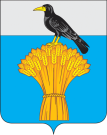  АДМИНИСТРАЦИЯ   МУНИЦИПАЛЬНОГО ОБРАЗОВАНИЯ ГРАЧЕВСКИЙ  РАЙОН ОРЕНБУРГСКОЙ ОБЛАСТИП О С Т А Н О В Л Е Н И ЕОтветственный исполнитель Программы–администрация Грачевского района (отдел экономики администрации Грачевского района)Соисполнители Программы–отсутствуютУчастники программы_       МБУ «МФЦ»Подпрограммы ПрограммыПриоритетные проекты (программы), реализуемые в рамках Программы–  _«Повышение эффективности муниципального управления социально-экономическим развитием Грачевского района»на 2014-2021 годы;«Развитие инвестиционной и инновационной деятельности в Грачевском районе» на 2014-2021 годы;«Развитие малого и среднего предпринимательства в Грачевском районе» на 2014-2021 годы;«Развитие торговли в Грачевском районе» на 2014-2021 годы.отсутствуютЦель Программы–создание условий для обеспечения устойчивого роста экономики и повышения эффективности муниципального управления в Грачевском районе.Задачи Программы–повышение эффективности муниципального управления социально-экономическим развитием Грачевского района;                                              формирование благоприятного инвестиционного климата в  районе,   увеличение   притока  инвестиционных средств;содействие развитию малого и среднего предпринимательства в Грачевском районе;развитие торговли на территории Грачевского района с целью наиболее полного удовлетворения потребностей населения в товарах и услугах торговли.Показатели (индикаторы) Программы–- количество многофункциональных центров (далее – МФЦ) осуществляющих предоставление государственных и муниципальных услуг в Грачевском районе;   - индекс физического объема инвестиций в основной капитал;- прирост оборота продукции (услуг), производимой малыми (в том числе микро), средними предприятиями и индивидуальными предпринимателями;- индекс физического объема оборота розничной торговли;Сроки и этапы реализации Программы–2014 - 2021 годы. Объемы бюджетных ассигнований  Программы–общий объем бюджетных ассигнований         на реализацию Программы составляет  29117,25 тыс. рублей, в том числе по годам 2014 год – 7007,5 тыс. рублей;2015 год – 5975,0 тыс. рублей;2016 год – 2676,25 тыс. рублей;2017 год – 2757,8 тыс. рублей;2018 год – 2576,4 тыс. рублей;2019 год – 2688,1 тыс. рублей;2020 год – 2718,1 тыс. рублей;2021 год – 2718,1 тыс. рублей.Ожидаемые результаты реализации Программы в количественном выражении:- увеличение  индекса физического объема инвестиций в основной капитал до 103% в 2021 году, - прирост оборота продукции (услуг), производимой малыми (в том числе микро), средними предприятиями и индивидуальными предпринимателями до 5,3 % в 2021 году;- достижение значения индекса физического объема оборота розничной торговли 103,3% в 2021 году;в качественном выражении:- повышение эффективности муниципального управления;- повышение инвестиционной привлекательности Грачевского района, в том числе за счет продвижения позитивного имиджа Грачевского района;- устойчивое развитие малого и среднего предпринимательства на территории Грачевского района.№   п/пНаименование показателя  (индикатора)Наименование показателя  (индикатора)Характеристика показателя (индикатора)Единица измерения2012 год (отчет)2012 год (отчет)2013 год (отчет)Значения показателейЗначения показателейЗначения показателейЗначения показателейЗначения показателейЗначения показателейЗначения показателейЗначения показателейЗначения показателейЗначения показателейЗначения показателейЗначения показателейЗначения показателей№   п/пНаименование показателя  (индикатора)Наименование показателя  (индикатора)Характеристика показателя (индикатора)Единица измерения2012 год (отчет)2012 год (отчет)2013 год (отчет)2014  год(отчет)2015 год (оценка)2016 год (прогноз)2017 год(прогноз)2018 год(прогноз)2019 год(прогноз)2020 год(прогноз)2020 год(прогноз)2020 год(прогноз)2021 год(прогноз)2021 год(прогноз)2021 год(прогноз)2021 год(прогноз)1223455678910111213131314141414Муниципальная  программа «Экономическое развитие Грачевского района» на 2014-2021 годы»Муниципальная  программа «Экономическое развитие Грачевского района» на 2014-2021 годы»Муниципальная  программа «Экономическое развитие Грачевского района» на 2014-2021 годы»Муниципальная  программа «Экономическое развитие Грачевского района» на 2014-2021 годы»Муниципальная  программа «Экономическое развитие Грачевского района» на 2014-2021 годы»Муниципальная  программа «Экономическое развитие Грачевского района» на 2014-2021 годы»Муниципальная  программа «Экономическое развитие Грачевского района» на 2014-2021 годы»Муниципальная  программа «Экономическое развитие Грачевского района» на 2014-2021 годы»Муниципальная  программа «Экономическое развитие Грачевского района» на 2014-2021 годы»Муниципальная  программа «Экономическое развитие Грачевского района» на 2014-2021 годы»Муниципальная  программа «Экономическое развитие Грачевского района» на 2014-2021 годы»Муниципальная  программа «Экономическое развитие Грачевского района» на 2014-2021 годы»Муниципальная  программа «Экономическое развитие Грачевского района» на 2014-2021 годы»Муниципальная  программа «Экономическое развитие Грачевского района» на 2014-2021 годы»Муниципальная  программа «Экономическое развитие Грачевского района» на 2014-2021 годы»Муниципальная  программа «Экономическое развитие Грачевского района» на 2014-2021 годы»Муниципальная  программа «Экономическое развитие Грачевского района» на 2014-2021 годы»Муниципальная  программа «Экономическое развитие Грачевского района» на 2014-2021 годы»Муниципальная  программа «Экономическое развитие Грачевского района» на 2014-2021 годы»Муниципальная  программа «Экономическое развитие Грачевского района» на 2014-2021 годы»Муниципальная  программа «Экономическое развитие Грачевского района» на 2014-2021 годы»1.Показатель(индикатор) 1    Количество многофункциональных центров осуществляющих предоставление государственных и муниципальных услуг в Грачевском районеПоказатель(индикатор) 1    Количество многофункциональных центров осуществляющих предоставление государственных и муниципальных услуг в Грачевском районемуниципальная программаединиц00111111111111112.Показатель(индикатор) 2Индекс физического объема инвестиций в основной капиталПоказатель(индикатор) 2Индекс физического объема инвестиций в основной капиталмуниципальная программапроцентов к предыдущему году98,198,1140,892,376,7961,59,273,8100,11031031031031031031033.Показатель(индикатор) 3    Прирост оборота продукции (услуг), производимой малыми (в том числе микро), средними предприятиями и индивидуальными предпринимателямиПоказатель(индикатор) 3    Прирост оборота продукции (услуг), производимой малыми (в том числе микро), средними предприятиями и индивидуальными предпринимателямимуниципальная программапроцентов к предыдущему году5,05,042,841,155,15,25,35,45,45,45,45,35,35,35,34Показатель(индикатор) 4Индекс физического объема оборота розничной торговлиПоказатель(индикатор) 4Индекс физического объема оборота розничной торговлимуниципальная программапроцентов к предыдущему году120,6120,6111,9100,195,1101,5100,2101,9102,5102,4102,4102,4103,3103,3103,3103,3Подпрограмма 1 «Повышение эффективности муниципального управления социально-экономическим развитием Грачевского района» на 2014-2021 годыПодпрограмма 1 «Повышение эффективности муниципального управления социально-экономическим развитием Грачевского района» на 2014-2021 годыПодпрограмма 1 «Повышение эффективности муниципального управления социально-экономическим развитием Грачевского района» на 2014-2021 годыПодпрограмма 1 «Повышение эффективности муниципального управления социально-экономическим развитием Грачевского района» на 2014-2021 годыПодпрограмма 1 «Повышение эффективности муниципального управления социально-экономическим развитием Грачевского района» на 2014-2021 годыПодпрограмма 1 «Повышение эффективности муниципального управления социально-экономическим развитием Грачевского района» на 2014-2021 годыПодпрограмма 1 «Повышение эффективности муниципального управления социально-экономическим развитием Грачевского района» на 2014-2021 годыПодпрограмма 1 «Повышение эффективности муниципального управления социально-экономическим развитием Грачевского района» на 2014-2021 годыПодпрограмма 1 «Повышение эффективности муниципального управления социально-экономическим развитием Грачевского района» на 2014-2021 годыПодпрограмма 1 «Повышение эффективности муниципального управления социально-экономическим развитием Грачевского района» на 2014-2021 годыПодпрограмма 1 «Повышение эффективности муниципального управления социально-экономическим развитием Грачевского района» на 2014-2021 годыПодпрограмма 1 «Повышение эффективности муниципального управления социально-экономическим развитием Грачевского района» на 2014-2021 годыПодпрограмма 1 «Повышение эффективности муниципального управления социально-экономическим развитием Грачевского района» на 2014-2021 годыПодпрограмма 1 «Повышение эффективности муниципального управления социально-экономическим развитием Грачевского района» на 2014-2021 годыПодпрограмма 1 «Повышение эффективности муниципального управления социально-экономическим развитием Грачевского района» на 2014-2021 годыПодпрограмма 1 «Повышение эффективности муниципального управления социально-экономическим развитием Грачевского района» на 2014-2021 годыПодпрограмма 1 «Повышение эффективности муниципального управления социально-экономическим развитием Грачевского района» на 2014-2021 годыПодпрограмма 1 «Повышение эффективности муниципального управления социально-экономическим развитием Грачевского района» на 2014-2021 годыПодпрограмма 1 «Повышение эффективности муниципального управления социально-экономическим развитием Грачевского района» на 2014-2021 годыПодпрограмма 1 «Повышение эффективности муниципального управления социально-экономическим развитием Грачевского района» на 2014-2021 годыПодпрограмма 1 «Повышение эффективности муниципального управления социально-экономическим развитием Грачевского района» на 2014-2021 годы1.1Показатель(индикатор) 1:Среднее количество обращений граждан для получения одной государственной и  муниципальной услуги*Показатель(индикатор) 1:Среднее количество обращений граждан для получения одной государственной и  муниципальной услуги*основное мероприятиеединиц--4222* Показатель(индикатор), начиная с 2017 года не применяется* Показатель(индикатор), начиная с 2017 года не применяется* Показатель(индикатор), начиная с 2017 года не применяется* Показатель(индикатор), начиная с 2017 года не применяется* Показатель(индикатор), начиная с 2017 года не применяется* Показатель(индикатор), начиная с 2017 года не применяется* Показатель(индикатор), начиная с 2017 года не применяется* Показатель(индикатор), начиная с 2017 года не применяется* Показатель(индикатор), начиная с 2017 года не применяется* Показатель(индикатор), начиная с 2017 года не применяется* Показатель(индикатор), начиная с 2017 года не применяется* Показатель(индикатор), начиная с 2017 года не применяется* Показатель(индикатор), начиная с 2017 года не применяется* Показатель(индикатор), начиная с 2017 года не применяется* Показатель(индикатор), начиная с 2017 года не применяется* Показатель(индикатор), начиная с 2017 года не применяется* Показатель(индикатор), начиная с 2017 года не применяется* Показатель(индикатор), начиная с 2017 года не применяется* Показатель(индикатор), начиная с 2017 года не применяется* Показатель(индикатор), начиная с 2017 года не применяется1.2Показатель(индикатор) 2:Доля регламентированных муниципальных услугПоказатель(индикатор) 2:Доля регламентированных муниципальных услугосновное мероприятиепроцентов--100100100100100* Показатель(индикатор), начиная с 2018 года не применяется* Показатель(индикатор), начиная с 2018 года не применяется* Показатель(индикатор), начиная с 2018 года не применяется* Показатель(индикатор), начиная с 2018 года не применяется* Показатель(индикатор), начиная с 2018 года не применяется* Показатель(индикатор), начиная с 2018 года не применяется* Показатель(индикатор), начиная с 2018 года не применяется* Показатель(индикатор), начиная с 2018 года не применяется* Показатель(индикатор), начиная с 2018 года не применяется* Показатель(индикатор), начиная с 2018 года не применяется* Показатель(индикатор), начиная с 2018 года не применяется* Показатель(индикатор), начиная с 2018 года не применяется* Показатель(индикатор), начиная с 2018 года не применяется* Показатель(индикатор), начиная с 2018 года не применяется* Показатель(индикатор), начиная с 2018 года не применяется* Показатель(индикатор), начиная с 2018 года не применяется* Показатель(индикатор), начиная с 2018 года не применяется* Показатель(индикатор), начиная с 2018 года не применяется* Показатель(индикатор), начиная с 2018 года не применяется* Показатель(индикатор), начиная с 2018 года не применяется1.3Показатель(индикатор) 3:Доля регламентированных контрольно-надзорных и разрешительных функцийПоказатель(индикатор) 3:Доля регламентированных контрольно-надзорных и разрешительных функцийосновное мероприятиепроцентов--100100100100100* Показатель(индикатор), начиная с 2018 года не применяется* Показатель(индикатор), начиная с 2018 года не применяется* Показатель(индикатор), начиная с 2018 года не применяется* Показатель(индикатор), начиная с 2018 года не применяется* Показатель(индикатор), начиная с 2018 года не применяется* Показатель(индикатор), начиная с 2018 года не применяется* Показатель(индикатор), начиная с 2018 года не применяется* Показатель(индикатор), начиная с 2018 года не применяется* Показатель(индикатор), начиная с 2018 года не применяется* Показатель(индикатор), начиная с 2018 года не применяется* Показатель(индикатор), начиная с 2018 года не применяется* Показатель(индикатор), начиная с 2018 года не применяется* Показатель(индикатор), начиная с 2018 года не применяется* Показатель(индикатор), начиная с 2018 года не применяется* Показатель(индикатор), начиная с 2018 года не применяется* Показатель(индикатор), начиная с 2018 года не применяется* Показатель(индикатор), начиная с 2018 года не применяется* Показатель(индикатор), начиная с 2018 года не применяется* Показатель(индикатор), начиная с 2018 года не применяется* Показатель(индикатор), начиная с 2018 года не применяется1.4Показатель(индикатор) 4:Доля граждан, имеющих доступ к получению государственных и муниципальных услуг по принципу «одного окна» по месту пребывания, в том числе в многофункциональных центрах предоставления государственных и муниципальных услугПоказатель(индикатор) 4:Доля граждан, имеющих доступ к получению государственных и муниципальных услуг по принципу «одного окна» по месту пребывания, в том числе в многофункциональных центрах предоставления государственных и муниципальных услугосновное мероприятиепроцентов--209090100100*Целевой показатель (индикатор), начиная с 2018 года не применяется*Целевой показатель (индикатор), начиная с 2018 года не применяется*Целевой показатель (индикатор), начиная с 2018 года не применяется*Целевой показатель (индикатор), начиная с 2018 года не применяется*Целевой показатель (индикатор), начиная с 2018 года не применяется*Целевой показатель (индикатор), начиная с 2018 года не применяется*Целевой показатель (индикатор), начиная с 2018 года не применяется*Целевой показатель (индикатор), начиная с 2018 года не применяется*Целевой показатель (индикатор), начиная с 2018 года не применяется*Целевой показатель (индикатор), начиная с 2018 года не применяется*Целевой показатель (индикатор), начиная с 2018 года не применяется*Целевой показатель (индикатор), начиная с 2018 года не применяется*Целевой показатель (индикатор), начиная с 2018 года не применяется*Целевой показатель (индикатор), начиная с 2018 года не применяется*Целевой показатель (индикатор), начиная с 2018 года не применяется*Целевой показатель (индикатор), начиная с 2018 года не применяется*Целевой показатель (индикатор), начиная с 2018 года не применяется*Целевой показатель (индикатор), начиная с 2018 года не применяется*Целевой показатель (индикатор), начиная с 2018 года не применяется*Целевой показатель (индикатор), начиная с 2018 года не применяется1.5Показатель(индикатор) 5:Среднее время ожидания в очереди при обращении заявителя в МФЦ, орган государственной власти, орган местного самоуправленияПоказатель(индикатор) 5:Среднее время ожидания в очереди при обращении заявителя в МФЦ, орган государственной власти, орган местного самоуправленияосновное мероприятиеминут--30151515151515151515151515151.6Показатель(индикатор) 6:Доля МФЦ, соответствующих требованиям, от общего числа МФЦ в Грачевском районеПоказатель(индикатор) 6:Доля МФЦ, соответствующих требованиям, от общего числа МФЦ в Грачевском районеосновное мероприятиепроцентов--100100100100100*Показатель (индикатор), начиная с 2018 года не применяется*Показатель (индикатор), начиная с 2018 года не применяется*Показатель (индикатор), начиная с 2018 года не применяется*Показатель (индикатор), начиная с 2018 года не применяется*Показатель (индикатор), начиная с 2018 года не применяется*Показатель (индикатор), начиная с 2018 года не применяется*Показатель (индикатор), начиная с 2018 года не применяется*Показатель (индикатор), начиная с 2018 года не применяется*Показатель (индикатор), начиная с 2018 года не применяется*Показатель (индикатор), начиная с 2018 года не применяется*Показатель (индикатор), начиная с 2018 года не применяется*Показатель (индикатор), начиная с 2018 года не применяется*Показатель (индикатор), начиная с 2018 года не применяется*Показатель (индикатор), начиная с 2018 года не применяется*Показатель (индикатор), начиная с 2018 года не применяется*Показатель (индикатор), начиная с 2018 года не применяется*Показатель (индикатор), начиная с 2018 года не применяется*Показатель (индикатор), начиная с 2018 года не применяется*Показатель (индикатор), начиная с 2018 года не применяется*Показатель (индикатор), начиная с 2018 года не применяется1.7Показатель(индикатор) 7:Среднее число обращений представителей бизнес-сообщества в, орган местного самоуправления для получения одной государственной и муниципальной услуги, связанной со сферой предпринимательской деятельностиПоказатель(индикатор) 7:Среднее число обращений представителей бизнес-сообщества в, орган местного самоуправления для получения одной государственной и муниципальной услуги, связанной со сферой предпринимательской деятельностиосновное мероприятиеединиц--62211*Показатель (индикатор), начиная с 2018 года не применяется*Показатель (индикатор), начиная с 2018 года не применяется*Показатель (индикатор), начиная с 2018 года не применяется*Показатель (индикатор), начиная с 2018 года не применяется*Показатель (индикатор), начиная с 2018 года не применяется*Показатель (индикатор), начиная с 2018 года не применяется*Показатель (индикатор), начиная с 2018 года не применяется*Показатель (индикатор), начиная с 2018 года не применяется*Показатель (индикатор), начиная с 2018 года не применяется*Показатель (индикатор), начиная с 2018 года не применяется*Показатель (индикатор), начиная с 2018 года не применяется*Показатель (индикатор), начиная с 2018 года не применяется*Показатель (индикатор), начиная с 2018 года не применяется*Показатель (индикатор), начиная с 2018 года не применяется*Показатель (индикатор), начиная с 2018 года не применяется*Показатель (индикатор), начиная с 2018 года не применяется*Показатель (индикатор), начиная с 2018 года не применяется*Показатель (индикатор), начиная с 2018 года не применяется*Показатель (индикатор), начиная с 2018 года не применяется*Показатель (индикатор), начиная с 2018 года не применяется1.8Показатель(индикатор) 8:Средний уровень отклонения фактических значений показателей социально-экономического развития Грачевского района от их прогнозных значений на очередной год, не более 10 процентов  ежегодноПоказатель(индикатор) 8:Средний уровень отклонения фактических значений показателей социально-экономического развития Грачевского района от их прогнозных значений на очередной год, не более 10 процентов  ежегодноосновное мероприятиепроцентов551510101010101010101010101010101.9Показатель (индикатор) 9:Обоснованные жалобы от получателей государственных и муниципальных услуг на базе многофункционального центра предоставления государственных и муниципальных услугПоказатель (индикатор) 9:Обоснованные жалобы от получателей государственных и муниципальных услуг на базе многофункционального центра предоставления государственных и муниципальных услугосновное мероприятиеединиц------00000000000Подпрограмма 2 «Развитие инвестиционной и инновационной деятельности в Грачевском районе» на 2014-2021 годы»Подпрограмма 2 «Развитие инвестиционной и инновационной деятельности в Грачевском районе» на 2014-2021 годы»Подпрограмма 2 «Развитие инвестиционной и инновационной деятельности в Грачевском районе» на 2014-2021 годы»Подпрограмма 2 «Развитие инвестиционной и инновационной деятельности в Грачевском районе» на 2014-2021 годы»Подпрограмма 2 «Развитие инвестиционной и инновационной деятельности в Грачевском районе» на 2014-2021 годы»Подпрограмма 2 «Развитие инвестиционной и инновационной деятельности в Грачевском районе» на 2014-2021 годы»Подпрограмма 2 «Развитие инвестиционной и инновационной деятельности в Грачевском районе» на 2014-2021 годы»Подпрограмма 2 «Развитие инвестиционной и инновационной деятельности в Грачевском районе» на 2014-2021 годы»Подпрограмма 2 «Развитие инвестиционной и инновационной деятельности в Грачевском районе» на 2014-2021 годы»Подпрограмма 2 «Развитие инвестиционной и инновационной деятельности в Грачевском районе» на 2014-2021 годы»Подпрограмма 2 «Развитие инвестиционной и инновационной деятельности в Грачевском районе» на 2014-2021 годы»Подпрограмма 2 «Развитие инвестиционной и инновационной деятельности в Грачевском районе» на 2014-2021 годы»Подпрограмма 2 «Развитие инвестиционной и инновационной деятельности в Грачевском районе» на 2014-2021 годы»Подпрограмма 2 «Развитие инвестиционной и инновационной деятельности в Грачевском районе» на 2014-2021 годы»Подпрограмма 2 «Развитие инвестиционной и инновационной деятельности в Грачевском районе» на 2014-2021 годы»Подпрограмма 2 «Развитие инвестиционной и инновационной деятельности в Грачевском районе» на 2014-2021 годы»Подпрограмма 2 «Развитие инвестиционной и инновационной деятельности в Грачевском районе» на 2014-2021 годы»Подпрограмма 2 «Развитие инвестиционной и инновационной деятельности в Грачевском районе» на 2014-2021 годы»Подпрограмма 2 «Развитие инвестиционной и инновационной деятельности в Грачевском районе» на 2014-2021 годы»Подпрограмма 2 «Развитие инвестиционной и инновационной деятельности в Грачевском районе» на 2014-2021 годы»Подпрограмма 2 «Развитие инвестиционной и инновационной деятельности в Грачевском районе» на 2014-2021 годы»2.1Показатель (индикатор) 1Объем инвестиций в основной капитал в расчете на 1 жителяПоказатель (индикатор) 1Объем инвестиций в основной капитал в расчете на 1 жителяосновное мероприятиетыс. руб.11,017,417,417,09,4100,39,97,78,079,29,29,969,969,969,969,96Подпрограмма 3 «Развитие малого и среднего предпринимательства в Грачевском районе» на 2014-2021 годыПодпрограмма 3 «Развитие малого и среднего предпринимательства в Грачевском районе» на 2014-2021 годыПодпрограмма 3 «Развитие малого и среднего предпринимательства в Грачевском районе» на 2014-2021 годыПодпрограмма 3 «Развитие малого и среднего предпринимательства в Грачевском районе» на 2014-2021 годыПодпрограмма 3 «Развитие малого и среднего предпринимательства в Грачевском районе» на 2014-2021 годыПодпрограмма 3 «Развитие малого и среднего предпринимательства в Грачевском районе» на 2014-2021 годыПодпрограмма 3 «Развитие малого и среднего предпринимательства в Грачевском районе» на 2014-2021 годыПодпрограмма 3 «Развитие малого и среднего предпринимательства в Грачевском районе» на 2014-2021 годыПодпрограмма 3 «Развитие малого и среднего предпринимательства в Грачевском районе» на 2014-2021 годыПодпрограмма 3 «Развитие малого и среднего предпринимательства в Грачевском районе» на 2014-2021 годыПодпрограмма 3 «Развитие малого и среднего предпринимательства в Грачевском районе» на 2014-2021 годыПодпрограмма 3 «Развитие малого и среднего предпринимательства в Грачевском районе» на 2014-2021 годыПодпрограмма 3 «Развитие малого и среднего предпринимательства в Грачевском районе» на 2014-2021 годыПодпрограмма 3 «Развитие малого и среднего предпринимательства в Грачевском районе» на 2014-2021 годыПодпрограмма 3 «Развитие малого и среднего предпринимательства в Грачевском районе» на 2014-2021 годыПодпрограмма 3 «Развитие малого и среднего предпринимательства в Грачевском районе» на 2014-2021 годыПодпрограмма 3 «Развитие малого и среднего предпринимательства в Грачевском районе» на 2014-2021 годыПодпрограмма 3 «Развитие малого и среднего предпринимательства в Грачевском районе» на 2014-2021 годыПодпрограмма 3 «Развитие малого и среднего предпринимательства в Грачевском районе» на 2014-2021 годыПодпрограмма 3 «Развитие малого и среднего предпринимательства в Грачевском районе» на 2014-2021 годыПодпрограмма 3 «Развитие малого и среднего предпринимательства в Грачевском районе» на 2014-2021 годы3.1.Показатель (индикатор) 1     Число субъектов малого и среднего предпринимательства в расчете на 10 тыс. человек населенияПоказатель (индикатор) 1     Число субъектов малого и среднего предпринимательства в расчете на 10 тыс. человек населенияосновное мероприятиеединиц3343343232742742802562582602622622622622622622643.2.Показатель (индикатор) 2    Прирост налоговых поступлений в местный бюджет по таким специальным налоговым режимам, как упрощенная система налогообложения, система налогообложения в виде единого налога на вмененный доход для отдельных видов деятельности, система налогообложения в виде единого сельскохозяйственного налога и патентная система налогообложения*Показатель (индикатор) 2    Прирост налоговых поступлений в местный бюджет по таким специальным налоговым режимам, как упрощенная система налогообложения, система налогообложения в виде единого налога на вмененный доход для отдельных видов деятельности, система налогообложения в виде единого сельскохозяйственного налога и патентная система налогообложения*основное мероприятиепроцентов к предыдущему году10,910,93,3-3,718,04,2*Показатель (индикатор), начиная с 2017 года не применяется*Показатель (индикатор), начиная с 2017 года не применяется*Показатель (индикатор), начиная с 2017 года не применяется*Показатель (индикатор), начиная с 2017 года не применяется*Показатель (индикатор), начиная с 2017 года не применяется*Показатель (индикатор), начиная с 2017 года не применяется*Показатель (индикатор), начиная с 2017 года не применяется*Показатель (индикатор), начиная с 2017 года не применяется*Показатель (индикатор), начиная с 2017 года не применяется*Показатель (индикатор), начиная с 2017 года не применяется*Показатель (индикатор), начиная с 2017 года не применяется*Показатель (индикатор), начиная с 2017 года не применяется*Показатель (индикатор), начиная с 2017 года не применяется*Показатель (индикатор), начиная с 2017 года не применяется*Показатель (индикатор), начиная с 2017 года не применяется*Показатель (индикатор), начиная с 2017 года не применяется*Показатель (индикатор), начиная с 2017 года не применяется*Показатель (индикатор), начиная с 2017 года не применяется*Показатель (индикатор), начиная с 2017 года не применяется*Показатель (индикатор), начиная с 2017 года не применяется3.2Показатель (индикатор) 2.1Количество оказанных консультаций субъектам МСП**Показатель (индикатор) 2.1Количество оказанных консультаций субъектам МСП**основное мероприятиеединиц40424547474747474750**Показатель (индикатор) применяется, начиная с 2017 года**Показатель (индикатор) применяется, начиная с 2017 года**Показатель (индикатор) применяется, начиная с 2017 года**Показатель (индикатор) применяется, начиная с 2017 года**Показатель (индикатор) применяется, начиная с 2017 года**Показатель (индикатор) применяется, начиная с 2017 года**Показатель (индикатор) применяется, начиная с 2017 года**Показатель (индикатор) применяется, начиная с 2017 года**Показатель (индикатор) применяется, начиная с 2017 года**Показатель (индикатор) применяется, начиная с 2017 года**Показатель (индикатор) применяется, начиная с 2017 года**Показатель (индикатор) применяется, начиная с 2017 года**Показатель (индикатор) применяется, начиная с 2017 года**Показатель (индикатор) применяется, начиная с 2017 года**Показатель (индикатор) применяется, начиная с 2017 года**Показатель (индикатор) применяется, начиная с 2017 года**Показатель (индикатор) применяется, начиная с 2017 года**Показатель (индикатор) применяется, начиная с 2017 года**Показатель (индикатор) применяется, начиная с 2017 года**Показатель (индикатор) применяется, начиная с 2017 года3.2Показатель (индикатор) 2.2Количество проведенных мероприятий, направленных на пропаганду предпринимательства**Показатель (индикатор) 2.2Количество проведенных мероприятий, направленных на пропаганду предпринимательства**основное мероприятиеединиц1222222222**Показатель (индикатор) применяется, начиная с 2017 года**Показатель (индикатор) применяется, начиная с 2017 года**Показатель (индикатор) применяется, начиная с 2017 года**Показатель (индикатор) применяется, начиная с 2017 года**Показатель (индикатор) применяется, начиная с 2017 года**Показатель (индикатор) применяется, начиная с 2017 года**Показатель (индикатор) применяется, начиная с 2017 года**Показатель (индикатор) применяется, начиная с 2017 года**Показатель (индикатор) применяется, начиная с 2017 года**Показатель (индикатор) применяется, начиная с 2017 года**Показатель (индикатор) применяется, начиная с 2017 года**Показатель (индикатор) применяется, начиная с 2017 года**Показатель (индикатор) применяется, начиная с 2017 года**Показатель (индикатор) применяется, начиная с 2017 года**Показатель (индикатор) применяется, начиная с 2017 года**Показатель (индикатор) применяется, начиная с 2017 года**Показатель (индикатор) применяется, начиная с 2017 года**Показатель (индикатор) применяется, начиная с 2017 года**Показатель (индикатор) применяется, начиная с 2017 года**Показатель (индикатор) применяется, начиная с 2017 года3.3.Показатель (индикатор) 3Исполнение расходных обязательств за счет средств местного бюджета на реализацию основного мероприятия "Организация проведения публичных мероприятий по вопросам предпринимательства: семинаров, совещаний, конференций, «круглых столов», конкурсов, «горячих линий», мероприятий, посвященных празднованию профессиональных праздников субъектов МСП»*Показатель (индикатор) 3Исполнение расходных обязательств за счет средств местного бюджета на реализацию основного мероприятия "Организация проведения публичных мероприятий по вопросам предпринимательства: семинаров, совещаний, конференций, «круглых столов», конкурсов, «горячих линий», мероприятий, посвященных празднованию профессиональных праздников субъектов МСП»*основное мероприятиепроцентов0*Показатель (индикатор), начиная с 2017 года не применяется*Показатель (индикатор), начиная с 2017 года не применяется*Показатель (индикатор), начиная с 2017 года не применяется*Показатель (индикатор), начиная с 2017 года не применяется*Показатель (индикатор), начиная с 2017 года не применяется*Показатель (индикатор), начиная с 2017 года не применяется*Показатель (индикатор), начиная с 2017 года не применяется*Показатель (индикатор), начиная с 2017 года не применяется*Показатель (индикатор), начиная с 2017 года не применяется*Показатель (индикатор), начиная с 2017 года не применяется*Показатель (индикатор), начиная с 2017 года не применяется*Показатель (индикатор), начиная с 2017 года не применяется*Показатель (индикатор), начиная с 2017 года не применяется*Показатель (индикатор), начиная с 2017 года не применяется*Показатель (индикатор), начиная с 2017 года не применяется*Показатель (индикатор), начиная с 2017 года не применяется*Показатель (индикатор), начиная с 2017 года не применяется*Показатель (индикатор), начиная с 2017 года не применяется*Показатель (индикатор), начиная с 2017 года не применяется*Показатель (индикатор), начиная с 2017 года не применяется3.3Показатель (индикатор) 3Количество проведенных публичных мероприятий по вопросам предпринимательства: семинаров, совещаний, конференций, «круглых столов», конкурсов, «горячих линий», мероприятий, посвященных празднованию профессиональных праздников субъектов МСП**Показатель (индикатор) 3Количество проведенных публичных мероприятий по вопросам предпринимательства: семинаров, совещаний, конференций, «круглых столов», конкурсов, «горячих линий», мероприятий, посвященных празднованию профессиональных праздников субъектов МСП**основное мероприятиеединиц2222222222**Целевой показатель (индикатор) применяется, начиная с 2017 года**Целевой показатель (индикатор) применяется, начиная с 2017 года**Целевой показатель (индикатор) применяется, начиная с 2017 года**Целевой показатель (индикатор) применяется, начиная с 2017 года**Целевой показатель (индикатор) применяется, начиная с 2017 года**Целевой показатель (индикатор) применяется, начиная с 2017 года**Целевой показатель (индикатор) применяется, начиная с 2017 года**Целевой показатель (индикатор) применяется, начиная с 2017 года**Целевой показатель (индикатор) применяется, начиная с 2017 года**Целевой показатель (индикатор) применяется, начиная с 2017 года**Целевой показатель (индикатор) применяется, начиная с 2017 года**Целевой показатель (индикатор) применяется, начиная с 2017 года**Целевой показатель (индикатор) применяется, начиная с 2017 года**Целевой показатель (индикатор) применяется, начиная с 2017 года**Целевой показатель (индикатор) применяется, начиная с 2017 года**Целевой показатель (индикатор) применяется, начиная с 2017 года**Целевой показатель (индикатор) применяется, начиная с 2017 года**Целевой показатель (индикатор) применяется, начиная с 2017 года**Целевой показатель (индикатор) применяется, начиная с 2017 года**Целевой показатель (индикатор) применяется, начиная с 2017 года3.4Показатель (индикатор) 4 Исполнение расходных обязательств за счет средств местного бюджета на реализацию основного мероприятия «Субсидирование процентных ставок по кредитам, получаемым субъектами МСП в кредитных организациях»Показатель (индикатор) 4 Исполнение расходных обязательств за счет средств местного бюджета на реализацию основного мероприятия «Субсидирование процентных ставок по кредитам, получаемым субъектами МСП в кредитных организациях»основное мероприятиепроцентов03.5Показатель (индикатор) 5Исполнение расходных обязательств за счет субсидии, предоставленной из местного бюджета на реализацию основного мероприятия «Предоставление субсидий субъектам МСП на возмещение части затрат, связанных с арендой площадей, объектов для размещения приоритетных для муниципального образования направлений деятельности»*Показатель (индикатор) 5Исполнение расходных обязательств за счет субсидии, предоставленной из местного бюджета на реализацию основного мероприятия «Предоставление субсидий субъектам МСП на возмещение части затрат, связанных с арендой площадей, объектов для размещения приоритетных для муниципального образования направлений деятельности»*основное мероприятиепроцентов0*Показатель (индикатор), начиная с 2017 года не применяется*Показатель (индикатор), начиная с 2017 года не применяется*Показатель (индикатор), начиная с 2017 года не применяется*Показатель (индикатор), начиная с 2017 года не применяется*Показатель (индикатор), начиная с 2017 года не применяется*Показатель (индикатор), начиная с 2017 года не применяется*Показатель (индикатор), начиная с 2017 года не применяется*Показатель (индикатор), начиная с 2017 года не применяется*Показатель (индикатор), начиная с 2017 года не применяется*Показатель (индикатор), начиная с 2017 года не применяется*Показатель (индикатор), начиная с 2017 года не применяется*Показатель (индикатор), начиная с 2017 года не применяется*Показатель (индикатор), начиная с 2017 года не применяется*Показатель (индикатор), начиная с 2017 года не применяется*Показатель (индикатор), начиная с 2017 года не применяется*Показатель (индикатор), начиная с 2017 года не применяется*Показатель (индикатор), начиная с 2017 года не применяется*Показатель (индикатор), начиная с 2017 года не применяется*Показатель (индикатор), начиная с 2017 года не применяется*Показатель (индикатор), начиная с 2017 года не применяется3.5Показатель (индикатор) 5Количество субъектов малого предпринимательства, получивших поддержку в рамках реализации основного мероприятия«Предоставление субсидий субъектам МСП на возмещение части затрат, связанных с арендой площадей, объектов для размещения приоритетных для муниципального образования направлений деятельности»****Показатель (индикатор) 5Количество субъектов малого предпринимательства, получивших поддержку в рамках реализации основного мероприятия«Предоставление субсидий субъектам МСП на возмещение части затрат, связанных с арендой площадей, объектов для размещения приоритетных для муниципального образования направлений деятельности»****основное мероприятиеединиц122222222****Показатель (индикатор) применяется, начиная с 2018 года****Показатель (индикатор) применяется, начиная с 2018 года****Показатель (индикатор) применяется, начиная с 2018 года****Показатель (индикатор) применяется, начиная с 2018 года****Показатель (индикатор) применяется, начиная с 2018 года****Показатель (индикатор) применяется, начиная с 2018 года****Показатель (индикатор) применяется, начиная с 2018 года****Показатель (индикатор) применяется, начиная с 2018 года****Показатель (индикатор) применяется, начиная с 2018 года****Показатель (индикатор) применяется, начиная с 2018 года****Показатель (индикатор) применяется, начиная с 2018 года****Показатель (индикатор) применяется, начиная с 2018 года****Показатель (индикатор) применяется, начиная с 2018 года****Показатель (индикатор) применяется, начиная с 2018 года****Показатель (индикатор) применяется, начиная с 2018 года****Показатель (индикатор) применяется, начиная с 2018 года****Показатель (индикатор) применяется, начиная с 2018 года****Показатель (индикатор) применяется, начиная с 2018 года****Показатель (индикатор) применяется, начиная с 2018 года****Показатель (индикатор) применяется, начиная с 2018 годаПодпрограмма 4 «Развитие торговли в Грачевском районе» на 2014-2021 годыПодпрограмма 4 «Развитие торговли в Грачевском районе» на 2014-2021 годыПодпрограмма 4 «Развитие торговли в Грачевском районе» на 2014-2021 годыПодпрограмма 4 «Развитие торговли в Грачевском районе» на 2014-2021 годыПодпрограмма 4 «Развитие торговли в Грачевском районе» на 2014-2021 годыПодпрограмма 4 «Развитие торговли в Грачевском районе» на 2014-2021 годыПодпрограмма 4 «Развитие торговли в Грачевском районе» на 2014-2021 годыПодпрограмма 4 «Развитие торговли в Грачевском районе» на 2014-2021 годыПодпрограмма 4 «Развитие торговли в Грачевском районе» на 2014-2021 годыПодпрограмма 4 «Развитие торговли в Грачевском районе» на 2014-2021 годыПодпрограмма 4 «Развитие торговли в Грачевском районе» на 2014-2021 годыПодпрограмма 4 «Развитие торговли в Грачевском районе» на 2014-2021 годыПодпрограмма 4 «Развитие торговли в Грачевском районе» на 2014-2021 годыПодпрограмма 4 «Развитие торговли в Грачевском районе» на 2014-2021 годыПодпрограмма 4 «Развитие торговли в Грачевском районе» на 2014-2021 годыПодпрограмма 4 «Развитие торговли в Грачевском районе» на 2014-2021 годыПодпрограмма 4 «Развитие торговли в Грачевском районе» на 2014-2021 годыПодпрограмма 4 «Развитие торговли в Грачевском районе» на 2014-2021 годыПодпрограмма 4 «Развитие торговли в Грачевском районе» на 2014-2021 годы4.1Показатель (индикатор) 1    Доля внесенных в торговый реестр торговых объектов (от общего количества торговых объектов)*Показатель (индикатор) 1    Доля внесенных в торговый реестр торговых объектов (от общего количества торговых объектов)*областная субсидияпроцентов85232727* Показатель (индикатор), начиная с 2017 года не применяется* Показатель (индикатор), начиная с 2017 года не применяется* Показатель (индикатор), начиная с 2017 года не применяется* Показатель (индикатор), начиная с 2017 года не применяется* Показатель (индикатор), начиная с 2017 года не применяется* Показатель (индикатор), начиная с 2017 года не применяется* Показатель (индикатор), начиная с 2017 года не применяется* Показатель (индикатор), начиная с 2017 года не применяется* Показатель (индикатор), начиная с 2017 года не применяется* Показатель (индикатор), начиная с 2017 года не применяется* Показатель (индикатор), начиная с 2017 года не применяется* Показатель (индикатор), начиная с 2017 года не применяется* Показатель (индикатор), начиная с 2017 года не применяется* Показатель (индикатор), начиная с 2017 года не применяется* Показатель (индикатор), начиная с 2017 года не применяется* Показатель (индикатор), начиная с 2017 года не применяется* Показатель (индикатор), начиная с 2017 года не применяется* Показатель (индикатор), начиная с 2017 года не применяется* Показатель (индикатор), начиная с 2017 года не применяется* Показатель (индикатор), начиная с 2017 года не применяется4.1Показатель (индикатор) 1Доля внесенных вторговыйреестрторговыхобъектовотзапланированногоколичестваторговых объектов**Показатель (индикатор) 1Доля внесенных вторговыйреестрторговыхобъектовотзапланированногоколичестваторговых объектов**областная субсидияпроцентов95959595959595959595** Показатель (индикатор) применяется, начиная с 2017 года** Показатель (индикатор) применяется, начиная с 2017 года** Показатель (индикатор) применяется, начиная с 2017 года** Показатель (индикатор) применяется, начиная с 2017 года** Показатель (индикатор) применяется, начиная с 2017 года** Показатель (индикатор) применяется, начиная с 2017 года** Показатель (индикатор) применяется, начиная с 2017 года** Показатель (индикатор) применяется, начиная с 2017 года** Показатель (индикатор) применяется, начиная с 2017 года** Показатель (индикатор) применяется, начиная с 2017 года** Показатель (индикатор) применяется, начиная с 2017 года** Показатель (индикатор) применяется, начиная с 2017 года** Показатель (индикатор) применяется, начиная с 2017 года** Показатель (индикатор) применяется, начиная с 2017 года** Показатель (индикатор) применяется, начиная с 2017 года** Показатель (индикатор) применяется, начиная с 2017 года** Показатель (индикатор) применяется, начиная с 2017 года** Показатель (индикатор) применяется, начиная с 2017 года** Показатель (индикатор) применяется, начиная с 2017 года** Показатель (индикатор) применяется, начиная с 2017 года4.2Показатель (индикатор) 2Оборот розничной торговли на душу населения***Показатель (индикатор) 2Оборот розничной торговли на душу населения***основное мероприятиерублей29840298403596939472440484804948203***Показатель (индикатор), начиная с 2018 года не применяется***Показатель (индикатор), начиная с 2018 года не применяется***Показатель (индикатор), начиная с 2018 года не применяется***Показатель (индикатор), начиная с 2018 года не применяется***Показатель (индикатор), начиная с 2018 года не применяется***Показатель (индикатор), начиная с 2018 года не применяется***Показатель (индикатор), начиная с 2018 года не применяется***Показатель (индикатор), начиная с 2018 года не применяется***Показатель (индикатор), начиная с 2018 года не применяется***Показатель (индикатор), начиная с 2018 года не применяется***Показатель (индикатор), начиная с 2018 года не применяется***Показатель (индикатор), начиная с 2018 года не применяется***Показатель (индикатор), начиная с 2018 года не применяется***Показатель (индикатор), начиная с 2018 года не применяется***Показатель (индикатор), начиная с 2018 года не применяется***Показатель (индикатор), начиная с 2018 года не применяется***Показатель (индикатор), начиная с 2018 года не применяется***Показатель (индикатор), начиная с 2018 года не применяется***Показатель (индикатор), начиная с 2018 года не применяется***Показатель (индикатор), начиная с 2018 года не применяется4.2Показатель (индикатор) 2Количество объектов ярмарочной, нестационарной и мобильной торговли****Показатель (индикатор) 2Количество объектов ярмарочной, нестационарной и мобильной торговли****основное мероприятиеединиц292929292929292929****Показатель (индикатор) применяется, начиная с 2018 года ****Показатель (индикатор) применяется, начиная с 2018 года ****Показатель (индикатор) применяется, начиная с 2018 года ****Показатель (индикатор) применяется, начиная с 2018 года ****Показатель (индикатор) применяется, начиная с 2018 года ****Показатель (индикатор) применяется, начиная с 2018 года ****Показатель (индикатор) применяется, начиная с 2018 года ****Показатель (индикатор) применяется, начиная с 2018 года ****Показатель (индикатор) применяется, начиная с 2018 года ****Показатель (индикатор) применяется, начиная с 2018 года ****Показатель (индикатор) применяется, начиная с 2018 года ****Показатель (индикатор) применяется, начиная с 2018 года ****Показатель (индикатор) применяется, начиная с 2018 года ****Показатель (индикатор) применяется, начиная с 2018 года ****Показатель (индикатор) применяется, начиная с 2018 года ****Показатель (индикатор) применяется, начиная с 2018 года ****Показатель (индикатор) применяется, начиная с 2018 года ****Показатель (индикатор) применяется, начиная с 2018 года ****Показатель (индикатор) применяется, начиная с 2018 года ****Показатель (индикатор) применяется, начиная с 2018 года 4.3Показатель (индикатор) 3Исполнение расходных обязательств за счет субсидии, предоставленной из местного бюджета в том числе с привлечением средств областного бюджета на реализацию основного мероприятия «Предоставление субсидий организациям торговли и индивидуальным предпринимателям, привлекаемым к организации торгового обслуживания на  возмещение стоимости ГСМ при доставке автомобильным транспортом социально значимых товаров в отдаленные, труднодоступные и малонаселенные пункты Грачевского района, а также населенные пункты, в которых отсутствуют торговые объекты»***Показатель (индикатор) 3Исполнение расходных обязательств за счет субсидии, предоставленной из местного бюджета в том числе с привлечением средств областного бюджета на реализацию основного мероприятия «Предоставление субсидий организациям торговли и индивидуальным предпринимателям, привлекаемым к организации торгового обслуживания на  возмещение стоимости ГСМ при доставке автомобильным транспортом социально значимых товаров в отдаленные, труднодоступные и малонаселенные пункты Грачевского района, а также населенные пункты, в которых отсутствуют торговые объекты»***основное мероприятие, областная субсидияпроцентов100100***Показатель (индикатор), начиная с 2018 года не применяется***Показатель (индикатор), начиная с 2018 года не применяется***Показатель (индикатор), начиная с 2018 года не применяется***Показатель (индикатор), начиная с 2018 года не применяется***Показатель (индикатор), начиная с 2018 года не применяется***Показатель (индикатор), начиная с 2018 года не применяется***Показатель (индикатор), начиная с 2018 года не применяется***Показатель (индикатор), начиная с 2018 года не применяется***Показатель (индикатор), начиная с 2018 года не применяется***Показатель (индикатор), начиная с 2018 года не применяется***Показатель (индикатор), начиная с 2018 года не применяется***Показатель (индикатор), начиная с 2018 года не применяется***Показатель (индикатор), начиная с 2018 года не применяется***Показатель (индикатор), начиная с 2018 года не применяется***Показатель (индикатор), начиная с 2018 года не применяется***Показатель (индикатор), начиная с 2018 года не применяется***Показатель (индикатор), начиная с 2018 года не применяется***Показатель (индикатор), начиная с 2018 года не применяется***Показатель (индикатор), начиная с 2018 года не применяется***Показатель (индикатор), начиная с 2018 года не применяется4.3Показатель (индикатор) 3Количество отдаленных, труднодоступных и малонаселенных пунктов, а также населенных пунктов, в которых отсутствуют торговые объекты, в которые осуществлена доставка социально значимых товаров****		Показатель (индикатор) 3Количество отдаленных, труднодоступных и малонаселенных пунктов, а также населенных пунктов, в которых отсутствуют торговые объекты, в которые осуществлена доставка социально значимых товаров****		основное мероприятие, областная субсидияединиц99999991010****Показатель (индикатор) применяется, начиная с 2018 года****Показатель (индикатор) применяется, начиная с 2018 года****Показатель (индикатор) применяется, начиная с 2018 года****Показатель (индикатор) применяется, начиная с 2018 года****Показатель (индикатор) применяется, начиная с 2018 года****Показатель (индикатор) применяется, начиная с 2018 года****Показатель (индикатор) применяется, начиная с 2018 года****Показатель (индикатор) применяется, начиная с 2018 года****Показатель (индикатор) применяется, начиная с 2018 года****Показатель (индикатор) применяется, начиная с 2018 года****Показатель (индикатор) применяется, начиная с 2018 года****Показатель (индикатор) применяется, начиная с 2018 года****Показатель (индикатор) применяется, начиная с 2018 года****Показатель (индикатор) применяется, начиная с 2018 года****Показатель (индикатор) применяется, начиная с 2018 года****Показатель (индикатор) применяется, начиная с 2018 года****Показатель (индикатор) применяется, начиная с 2018 года****Показатель (индикатор) применяется, начиная с 2018 года****Показатель (индикатор) применяется, начиная с 2018 года****Показатель (индикатор) применяется, начиная с 2018 года4.4Показатель (индикатор) 4Обеспеченность населения района площадью торговых объектов***Показатель (индикатор) 4Обеспеченность населения района площадью торговых объектов***основное мероприятиекв. метров на 1000 жителей424424430452411415415***Показатель (индикатор), начиная с 2018 года не применяется***Показатель (индикатор), начиная с 2018 года не применяется***Показатель (индикатор), начиная с 2018 года не применяется***Показатель (индикатор), начиная с 2018 года не применяется***Показатель (индикатор), начиная с 2018 года не применяется***Показатель (индикатор), начиная с 2018 года не применяется***Показатель (индикатор), начиная с 2018 года не применяется***Показатель (индикатор), начиная с 2018 года не применяется***Показатель (индикатор), начиная с 2018 года не применяется***Показатель (индикатор), начиная с 2018 года не применяется***Показатель (индикатор), начиная с 2018 года не применяется***Показатель (индикатор), начиная с 2018 года не применяется***Показатель (индикатор), начиная с 2018 года не применяется***Показатель (индикатор), начиная с 2018 года не применяется***Показатель (индикатор), начиная с 2018 года не применяется***Показатель (индикатор), начиная с 2018 года не применяется***Показатель (индикатор), начиная с 2018 года не применяется***Показатель (индикатор), начиная с 2018 года не применяется***Показатель (индикатор), начиная с 2018 года не применяется***Показатель (индикатор), начиная с 2018 года не применяется4.4Показатель (индикатор) 4Количество публикаций о проведенном мониторинге состояния развития торговой отрасли, обеспеченности населения площадью торговых объектов, размещенных на официальном сайте администрации муниципального образования Грачевский район****Показатель (индикатор) 4Количество публикаций о проведенном мониторинге состояния развития торговой отрасли, обеспеченности населения площадью торговых объектов, размещенных на официальном сайте администрации муниципального образования Грачевский район****основное мероприятиеединиц222222222****Показатель (индикатор)применяется, начиная с 2018 года  ****Показатель (индикатор)применяется, начиная с 2018 года  ****Показатель (индикатор)применяется, начиная с 2018 года  ****Показатель (индикатор)применяется, начиная с 2018 года  ****Показатель (индикатор)применяется, начиная с 2018 года  ****Показатель (индикатор)применяется, начиная с 2018 года  ****Показатель (индикатор)применяется, начиная с 2018 года  ****Показатель (индикатор)применяется, начиная с 2018 года  ****Показатель (индикатор)применяется, начиная с 2018 года  ****Показатель (индикатор)применяется, начиная с 2018 года  ****Показатель (индикатор)применяется, начиная с 2018 года  ****Показатель (индикатор)применяется, начиная с 2018 года  ****Показатель (индикатор)применяется, начиная с 2018 года  ****Показатель (индикатор)применяется, начиная с 2018 года  ****Показатель (индикатор)применяется, начиная с 2018 года  ****Показатель (индикатор)применяется, начиная с 2018 года  ****Показатель (индикатор)применяется, начиная с 2018 года  ****Показатель (индикатор)применяется, начиная с 2018 года  ****Показатель (индикатор)применяется, начиная с 2018 года  ****Показатель (индикатор)применяется, начиная с 2018 года  № п/пНомер и наименование основного мероприятияНомер и наименование основного мероприятияОтветственный исполнительСрокСрокОжидаемый непосредственный результат (краткое описание)Последствия нереализации основного мероприятияСвязь с показателями муниципальной программы (подпрограммы) <*>№ п/пНомер и наименование основного мероприятияНомер и наименование основного мероприятияОтветственный исполнительначала реализацииокончания реализацииОжидаемый непосредственный результат (краткое описание)Последствия нереализации основного мероприятияСвязь с показателями муниципальной программы (подпрограммы) <*>Подпрограмма 1. «Повышение эффективности муниципального управления социально-экономическим развитием Грачевского района на 2014-2021 годы»Подпрограмма 1. «Повышение эффективности муниципального управления социально-экономическим развитием Грачевского района на 2014-2021 годы»Подпрограмма 1. «Повышение эффективности муниципального управления социально-экономическим развитием Грачевского района на 2014-2021 годы»Подпрограмма 1. «Повышение эффективности муниципального управления социально-экономическим развитием Грачевского района на 2014-2021 годы»Подпрограмма 1. «Повышение эффективности муниципального управления социально-экономическим развитием Грачевского района на 2014-2021 годы»Подпрограмма 1. «Повышение эффективности муниципального управления социально-экономическим развитием Грачевского района на 2014-2021 годы»Подпрограмма 1. «Повышение эффективности муниципального управления социально-экономическим развитием Грачевского района на 2014-2021 годы»Подпрограмма 1. «Повышение эффективности муниципального управления социально-экономическим развитием Грачевского района на 2014-2021 годы»Подпрограмма 1. «Повышение эффективности муниципального управления социально-экономическим развитием Грачевского района на 2014-2021 годы»1.Основное мероприятие 1.1:«Снижение административных барьеров»Основное мероприятие 1.1:«Снижение административных барьеров»Отдел экономики2014 год2021 годСовершенствование контроля и надзора, предполагающее сокращение административных ограничений предпринимательской деятельностиСохранение административных барьеров для бизнесаДоля регламентированных муниципальных услуг;доля регламентированных контрольно-надзорных и разрешительных функций;Среднее число обращений представителей бизнес-сообщества в орган местного самоуправления для получения одной государственной (муниципальной) услуги, связанной со сферой предпринимательской деятельности;средний уровень отклонения фактических значений показателей социально-экономического развития Грачевского района от их прогнозных значений на очередной год, не более 10 процентов  ежегодно;Обоснованные жалобы от получателей государственных и муниципальных услуг на базе многофункционального центра предоставления государственных и муниципальных услуг.2.Основное мероприятие 1.2: «Организация предоставления государственных и муниципальных услуг по принципу «одного окна» по месту пребывания заявителя»Основное мероприятие 1.2: «Организация предоставления государственных и муниципальных услуг по принципу «одного окна» по месту пребывания заявителя»Отдел экономики2014 год2021 годПредоставление государственных и муниципальных услуг МБУ «МФЦ» по принципу «одного окна»Снижение качества либо неоказание государственных и муниципальных услуг МБУ «МФЦ»Среднее количество обращений граждан для получения одной государственной и муниципальной услуги*;Доля граждан, имеющих доступ к получению государственных и муниципальных услуг по принципу «одного окна» по месту пребывания, в том числе в многофункциональных центрах предоставления государственных и муниципальных услуг;Среднее время ожидания в очереди при обращении заявителя в МФЦ, орган государственной власти, орган местного самоуправления;доля МФЦ, соответствующих требованиям, от общего числа МФЦ в Грачевском районе;Подпрограмма 2 «Развитие инвестиционной и инновационной деятельности в Грачевском районе» на 2014-2021 годы»Подпрограмма 2 «Развитие инвестиционной и инновационной деятельности в Грачевском районе» на 2014-2021 годы»Подпрограмма 2 «Развитие инвестиционной и инновационной деятельности в Грачевском районе» на 2014-2021 годы»Подпрограмма 2 «Развитие инвестиционной и инновационной деятельности в Грачевском районе» на 2014-2021 годы»Подпрограмма 2 «Развитие инвестиционной и инновационной деятельности в Грачевском районе» на 2014-2021 годы»Подпрограмма 2 «Развитие инвестиционной и инновационной деятельности в Грачевском районе» на 2014-2021 годы»Подпрограмма 2 «Развитие инвестиционной и инновационной деятельности в Грачевском районе» на 2014-2021 годы»Подпрограмма 2 «Развитие инвестиционной и инновационной деятельности в Грачевском районе» на 2014-2021 годы»Подпрограмма 2 «Развитие инвестиционной и инновационной деятельности в Грачевском районе» на 2014-2021 годы»2.12.1Основное мероприятие 2.1:Проведение мероприятий, направленных на обеспечение благоприятного инвестиционного климата Грачевского районаОтдел экономики2014 год2021 годповышение инвестиционной и инновационной активности предприятий и организаций района;создание благоприятного инвестиционного климатаснижение инвестиционной и инновационной активности предприятий и организаций; ухудшение инвестиционного климатаОбъем инвестиций в основной капитал в расчете на 1 жителяПодпрограмма 3 «Развитие малого и среднего предпринимательства в Грачевском районе» на 2014-2021 годыПодпрограмма 3 «Развитие малого и среднего предпринимательства в Грачевском районе» на 2014-2021 годыПодпрограмма 3 «Развитие малого и среднего предпринимательства в Грачевском районе» на 2014-2021 годыПодпрограмма 3 «Развитие малого и среднего предпринимательства в Грачевском районе» на 2014-2021 годыПодпрограмма 3 «Развитие малого и среднего предпринимательства в Грачевском районе» на 2014-2021 годыПодпрограмма 3 «Развитие малого и среднего предпринимательства в Грачевском районе» на 2014-2021 годыПодпрограмма 3 «Развитие малого и среднего предпринимательства в Грачевском районе» на 2014-2021 годыПодпрограмма 3 «Развитие малого и среднего предпринимательства в Грачевском районе» на 2014-2021 годыПодпрограмма 3 «Развитие малого и среднего предпринимательства в Грачевском районе» на 2014-2021 годы1Основное мероприятие 3.1:Информационное обеспечение субъектов малого и среднего предпринимательства и совершенствование внешней среды для развития предпринимательстваОсновное мероприятие 3.1:Информационное обеспечение субъектов малого и среднего предпринимательства и совершенствование внешней среды для развития предпринимательстваотдел экономики2014 год2021 годинформирование населения и предпринимательского сообщества о  государственном регулировании малого и среднего предпринимательства (далее - МСП),  о механизмах государственной поддержки и общественного содействия развитию МСП, о политике органа местного самоуправления в области развития МСП,проведение анализа финансовых, экономических, социальных и иных показателей развития МСП и эффективности применения мер по его развитию, подготовка прогноза развития МСП в Грачевском районе и предложений по повышению эффективности мер поддержки МСП;распространение передового опыта организации, ведения и поддержки МСП.отсутствие внимания общественности к острым проблемам малого бизнеса, понижение социальной и общественной значимости предпринимательской деятельности; отсутствие внимания предпринимателей к активному участию в реализации проектов и программ, направленных на развитие предпринимательства, в проводимых областных и районных мероприятиях,отсутствие анализа, оценки состояния и прогноза развития МСП, невозможность качественной разработки предложений по повышению эффективности мер поддержки МСП;снижение информационного обеспечения субъектов МСП.Число субъектов малого и среднего предпринимательства в расчете на 10 тыс. человек населения2Основное мероприятие 3.2: Поддержка малого и среднего предпринимательстваОсновное мероприятие 3.2: Поддержка малого и среднего предпринимательстваотдел экономики2014 год2017 год2016 год2021 годпопуляризация идеи предпринимательства, в том числе социального, создание позитивного отношения к предпринимательской деятельности, системное вовлечение молодежи в предпринимательскую деятельность, ее информирование о потенциальных возможностях развития, сопровождение и поддержка молодых предпринимателей,оказание консультационных услуг,оказание практической помощи субъектам МСП в разработке бизнес - проектов, формирования пакета документов для кредитования и пр., содействие в расширении рынков сбыта товаров и услуг МСП, стимулирование развития предпринимательской деятельности, в том числе увеличение количества субъектов предпринимательства на территории района путем оказания мер имущественной поддержкиснижение привлекательности предпринимательской деятельности, отсутствие позитивного общественного мнения о сфере МСП, снижение возможностей продвижения товаров, работ и услуг субъектов МСП,  развития деловых связей;отсутствие практической и консультационной помощи субъектам малого и среднего предпринимательства;снижение предпринимательской активности в молодежной средеПрирост налоговых поступлений в местный бюджет по таким специальным налоговым режимам, как упрощенная система налогообложения, система налогообложения в виде единого налога на вмененный доход для отдельных видов деятельности, система налогообложения в виде единого сельскохозяйственного налога и патентная система налогообложения*Количество оказанных консультаций субъектам МСП**Количество проведенных мероприятий, направленных на пропаганду предпринимательства**3Основное мероприятие 3.3:Организация проведения публичных мероприятий по вопросам предпринимательства: семинаров, совещаний, конференций, «круглых столов», конкурсов, «горячих линий», мероприятий, посвященных празднованию профессиональных праздников субъектов МСП.Основное мероприятие 3.3:Организация проведения публичных мероприятий по вопросам предпринимательства: семинаров, совещаний, конференций, «круглых столов», конкурсов, «горячих линий», мероприятий, посвященных празднованию профессиональных праздников субъектов МСП.отдел экономики2014 год2017 год2016 год2021 годобмен опытом, расширение применения прогрессивных технологий поддержки малого бизнеса, показ достижений субъектов МСП, укрепление экономических, научных и торгово-производственных связей между субъектами МСП; выработка перспективных направлений в развитии предпринимательстваотсутствие внимания общественности к острым проблемам малого бизнеса, понижение социальной и общественной значимости предпринимательской деятельностиИсполнение расходных обязательств за счет средств местного бюджета на реализацию основного мероприятия             "Организация проведения публичных мероприятий по вопросам предпринимательства: семинаров, совещаний, конференций, «круглых столов», конкурсов, «горячих линий», мероприятий, посвященных празднованию профессиональных праздников субъектов МСП»*,Количество проведенных публичных мероприятий по вопросам предпринимательства: семинаров, совещаний, конференций, «круглых столов», конкурсов, «горячих линий», мероприятий, посвященных празднованию профессиональных праздников субъектов МСП**4Основное мероприятие 3.4:Субсидирование процентных ставок по кредитам, получаемым субъектами МСП в кредитных организациях.Основное мероприятие 3.4:Субсидирование процентных ставок по кредитам, получаемым субъектами МСП в кредитных организациях.отдел экономики2014 год2016 годрасширение возможности субъектов МСП по привлечению средств кредитных организаций к финансированию перспективных проектов субъектов МСПповышение стоимости кредитных ресурсов для субъектов МСП, снижение возможностей развития бизнесаИсполнение расходных обязательств за счет средств местного бюджета на реализацию основного мероприятия «Субсидирование процентных ставок по кредитам, получаемым субъектами МСП в кредитных организациях»5Основное мероприятие 3.5:Предоставление субсидий субъектам МСП на возмещение части затрат, связанных с арендой площадей, объектов для размещения приоритетных для муниципального образования направлений деятельности.Основное мероприятие 3.5:Предоставление субсидий субъектам МСП на возмещение части затрат, связанных с арендой площадей, объектов для размещения приоритетных для муниципального образования направлений деятельности.отдел экономики2014 год2018 год2016 год2021 годразвитие приоритетных для муниципального образования направлений деятельности  повышение стоимости аренды площадей для субъектов МСП, снижение возможностей развития бизнесаИсполнение расходных обязательств за счет субсидии, предоставленной из местного бюджета на реализацию основного мероприятия «Предоставление субсидий субъектам МСП на возмещение части затрат, связанных с арендой площадей, объектов для размещения приоритетных для муниципального образования направлений деятельности»***Количество субъектов малого предпринимательства, получивших поддержку в рамках реализации основного мероприятия«Предоставление субсидий субъектам МСП на возмещение части затрат, связанных с арендой площадей, объектов для размещения приоритетных для муниципального образования направлений деятельности»****Подпрограмма 4 «Развитие торговли в Грачевском районе» на 2014-2021 годыПодпрограмма 4 «Развитие торговли в Грачевском районе» на 2014-2021 годыПодпрограмма 4 «Развитие торговли в Грачевском районе» на 2014-2021 годыПодпрограмма 4 «Развитие торговли в Грачевском районе» на 2014-2021 годыПодпрограмма 4 «Развитие торговли в Грачевском районе» на 2014-2021 годыПодпрограмма 4 «Развитие торговли в Грачевском районе» на 2014-2021 годыПодпрограмма 4 «Развитие торговли в Грачевском районе» на 2014-2021 годыПодпрограмма 4 «Развитие торговли в Грачевском районе» на 2014-2021 годыПодпрограмма 4 «Развитие торговли в Грачевском районе» на 2014-2021 годыПодпрограмма 4 «Развитие торговли в Грачевском районе» на 2014-2021 годы1Основное мероприятие 4.1:Формирование и ведение торгового реестра Оренбургской области на территории Грачевского района.Основное мероприятие 4.1:Формирование и ведение торгового реестра Оренбургской области на территории Грачевского района.отдел экономики2014 год2017 год2016 год2021 годсоздание единого информационного пространства, базы данных хозяйствующих субъектов, торговых объектов с целью проведения мониторинга и анализа состояния и развития торговой отрасли в Грачевском районенеисполнение требований ФЗ от 28.12.2009 года № 381-ФЗ «Об основах государственного регулирования торговой деятельности в Российской Федерации»; отсутствие возможности создания единой базы данных хозяйствующих субъектов и торговых объектовДоля внесенных в торговый реестр торговых объектов (от общего количества торговых объектов)*,Доля внесенных вторговый реестрторговых объектовотзапланированногоколичестваторговых объектов**2Основное мероприятие 4.2:Развитие сельской торговлиОсновное мероприятие 4.2:Развитие сельской торговлиотдел экономики2014 год2018 год2017 год2021 годповышение уровня торгового обслуживания населения;продвижение продукции местных товаропроизводителей на потребительский рынок области,предоставление возможности реализации продукции местных товаропроизводителей, крестьянских (фермерских) хозяйств, обеспечение экономической и физической доступности товаров для населенияснижение уровня торгового обслуживания населения;отсутствие возможности продвижения продукции местных товаропроизводителей на потребительский рынок области,отсутствие условий для реализации продукции местных товаропроизводителей, крестьянских (фермерских) хозяйствснижение обеспеченности экономической и физической доступности товаров для населенияОборот розничной торговли на душу населения***Количество объектов ярмарочной, нестационарной и мобильной торговли****3Основное мероприятие 4.3:Предоставление субсидий организациям торговли и индивидуальным предпринимателям, привлекаемым к организации торгового обслуживания на  возмещение стоимости горюче-смазочных материалов (далее - ГСМ) при доставке автомобильным транспортом социально значимых товаров в отдаленные, труднодоступные и малонаселенные пункты Грачевского района, а также населенные пункты, в которых отсутствуют торговые объекты.Основное мероприятие 4.3:Предоставление субсидий организациям торговли и индивидуальным предпринимателям, привлекаемым к организации торгового обслуживания на  возмещение стоимости горюче-смазочных материалов (далее - ГСМ) при доставке автомобильным транспортом социально значимых товаров в отдаленные, труднодоступные и малонаселенные пункты Грачевского района, а также населенные пункты, в которых отсутствуют торговые объекты.отдел экономики2014 год2018 год2017 год2021 годорганизация торгового обслуживания жителей отдаленных, труднодоступных и малонаселенных пунктов Грачевского района, а также населенных пунктов, в которых отсутствуют торговые объектыухудшение организации торгового обслуживания и качества жизни жителей отдаленных, труднодоступных и малонаселенных пунктов Грачевского района, а также населенных пунктов, в которых отсутствуют торговые объектыИсполнение расходных обязательств за счет субсидии, предоставленной из местного бюджета в том числе с привлечением средств областного бюджета на реализацию основного мероприятия «Предоставление субсидий организациям торговли и индивидуальным предпринимателям, привлекаемым к организации торгового обслуживания на  возмещение стоимости горюче-смазочных материалов (далее - ГСМ) при доставке автомобильным транспортом социально значимых товаров в отдаленные, труднодоступные и малонаселенные пункты Грачевского района, а также населенные пункты, в которых отсутствуют торговые объекты»***,Количество отдаленных, труднодоступных и малонаселенных пунктов, а также населенных пунктов, в которых отсутствуют торговые объекты, в которые осуществлена доставка социально значимых товаров****4Основное мероприятие 4.4:Проведение мониторинга состояния развития торговой отрасли, обеспеченности населения Грачевского района площадью торговых объектов. Основное мероприятие 4.4:Проведение мониторинга состояния развития торговой отрасли, обеспеченности населения Грачевского района площадью торговых объектов. отдел экономики2014 год2018 год2017 год2021 годразработка и принятие органами местного самоуправления муниципальных программ развития торговли, схем размещения нестационарных торговых объектов, оказание муниципальным образованиям методической и консультативной помощиневозможность осуществления анализа и оценки состояния потребительского рынка района, разработки прогноза его развития на перспективуОбеспеченность населения района площадью торговых объектов***Количество публикаций о проведенном мониторинге состояния развития торговой отрасли, обеспеченности населения площадью торговых объектов, размещенных на официальном сайте администрации муниципального образования Грачевский район****№ п/пСтатусНаименование муниципальной программы, подпрограммы, основного мероприятияГлавный распределитель бюджетных средствКод бюджетной классификацииКод бюджетной классификацииКод бюджетной классификацииОбъем бюджетных ассигнованийОбъем бюджетных ассигнованийОбъем бюджетных ассигнованийОбъем бюджетных ассигнованийОбъем бюджетных ассигнованийОбъем бюджетных ассигнованийОбъем бюджетных ассигнованийОбъем бюджетных ассигнованийОбъем бюджетных ассигнованийОбъем бюджетных ассигнований№ п/пСтатусНаименование муниципальной программы, подпрограммы, основного мероприятияГлавный распределитель бюджетных средствГРБСРзПрЦСР201420152016201720182019202020202021202112345678910111213141415151.Муниципальная программаЭкономическое развитие Грачевского района  на 2014-2021всего, в том числе:ХХХ7007,55975,02676,252757,82576,42688,12718,12718,12718,12718,11.1.Подпрограмма 1«Повышение эффективности муниципального управления социально-экономическим развитием Грачевского района» на 2014-2021 годывсего, в том числе:ХХХ6025,05661,42368,02650,02420,02420,02450,02450,02450,02450,01.1.1.Основное мероприятие 1.2Организация предоставления государственных и муниципальных услуг по принципу «одного окна» по месту пребывания заявителявсего, в том числе:ХХХ6025,05661,42368,02650,02420,02420,02450,02450,02450,02450,01.1.1.Основное мероприятие 1.2Организация предоставления государственных и муниципальных услуг по принципу «одного окна» по месту пребывания заявителя11104.120310120010002368,02650,02420,02420,02450,02450,02450,02450,01.1.1.Основное мероприятие 1.2Организация предоставления государственных и муниципальных услуг по принципу «одного окна» по месту пребывания заявителя11104.1203120011360,01680,0000000001.1.1.Основное мероприятие 1.2Организация предоставления государственных и муниципальных услуг по принципу «одного окна» по месту пребывания заявителя11104.1203180572990,03411,4000000001.1.1.Основное мероприятие 1.2Организация предоставления государственных и муниципальных услуг по принципу «одного окна» по месту пребывания заявителя11104.1203153921675,0570,0000000001.2.Подпрограмма 2«Развитие инвестиционной и инновационной деятельности в Грачевском районе» на 2014-2021 годы»всего, в том числе:ХХХ214,0139,7107,75030,030,030,030,030,030,01.2.1.Основное мероприятие2.1Проведение мероприятий, направленных на обеспечение благоприятного инвестиционного климата Грачевского районавсего, в том числе:ХХХ14,0139,7107,75030,030,030,030,030,01.2.1.Основное мероприятие2.1Проведение мероприятий, направленных на обеспечение благоприятного инвестиционного климата Грачевского районавсего, в том числе:11104.12032010114,0139,700000001.2.1.Основное мероприятие2.1Проведение мероприятий, направленных на обеспечение благоприятного инвестиционного климата Грачевского районавсего, в том числе:11104.12032010101000107,75030,030,030,030,030,01.3Подпрограмма 3«Развитие малого и среднего предпринимательства в Грачевском районе» на 2014-2021 годывсего, в том числеХХХ605,3170,70070,0120,0120,0120,0120,01.3.1Основное мероприятие 3.3Организация проведения публичных мероприятий по вопросам предпринимательства: семинаров, совещаний, конференций, «круглых столов», конкурсов, «горячих линий», мероприятий, посвященных празднованию профессиональных праздников субъектов МСП.всего, в том числеХХХ2,600020,020,020,020,020,01.3.1Основное мероприятие 3.3Организация проведения публичных мероприятий по вопросам предпринимательства: семинаров, совещаний, конференций, «круглых столов», конкурсов, «горячих линий», мероприятий, посвященных празднованию профессиональных праздников субъектов МСП.всего, в том числе11104.120330101040000020,020,020,020,020,01.3.1Основное мероприятие 3.3Организация проведения публичных мероприятий по вопросам предпринимательства: семинаров, совещаний, конференций, «круглых столов», конкурсов, «горячих линий», мероприятий, посвященных празднованию профессиональных праздников субъектов МСП.всего, в том числе11104.1203301042,6000000001.3.2Основное мероприятие 3.4Субсидирование процентных ставок по кредитам, получаемым субъектами МСП в кредитных организациях.всего, в том числеХХХ556,070,700000001.3.2Основное мероприятие 3.4Субсидирование процентных ставок по кредитам, получаемым субъектами МСП в кредитных организациях.всего, в том числе11104.1203302010200000000001.3.2Основное мероприятие 3.4Субсидирование процентных ставок по кредитам, получаемым субъектами МСП в кредитных организациях.всего, в том числе11104.12033010256,06,000000001.3.2Основное мероприятие 3.4Субсидирование процентных ставок по кредитам, получаемым субъектами МСП в кредитных организациях.всего, в том числе11104.120330000500,0000000001.3.2Основное мероприятие 3.4Субсидирование процентных ставок по кредитам, получаемым субъектами МСП в кредитных организациях.всего, в том числе11104.120335064064,700000001.3.3Основное мероприятие 3.5Предоставление субсидий субъектам МСП на возмещение части затрат, связанных с арендой площадей, объектов для размещения приоритетных для муниципального образования направлений деятельности.всего, в том числеХХХ46,7100,00050,0100,0100,0100,0100,011104.12033030103046,7100,000100,0100,0100,0100,0100,01.4Подпрограмма 4«Развитие торговли в Грачевском районе» на 2014-2021 годывсего, в том числеХХХ163,23,2200,5107,856,4118,1118,1118,1118,11.4.1Основное мероприятие 4.1Формирование и ведение торгового реестра Оренбургской области на территории Грачевского района.всего, в том числе:ХХХ03,23,53,23,23,23,23,23,211104.120340280952003,53,23,23,23,23,23,211104.12034806003,200000001.4.2Основное мероприятие 4.3Предоставление субсидий организациям торговли и индивидуальным предпринимателям, привлекаемым к организации торгового обслуживания на  возмещение стоимости горюче-смазочных материалов (далее - ГСМ) при доставке автомобильным транспортом социально значимых товаров в отдаленные, труднодоступные и малонаселенные пункты Грачевского района, а также населенные пункты, в которых отсутствуют торговые объекты.всего, в том числе:ХХХ163,20,0197,0104,653,2114,9114,914,914,91.4.2Основное мероприятие 4.3Предоставление субсидий организациям торговли и индивидуальным предпринимателям, привлекаемым к организации торгового обслуживания на  возмещение стоимости горюче-смазочных материалов (далее - ГСМ) при доставке автомобильным транспортом социально значимых товаров в отдаленные, труднодоступные и малонаселенные пункты Грачевского района, а также населенные пункты, в которых отсутствуют торговые объекты.всего, в том числе:11104.12034018061000187,00000001.4.2Основное мероприятие 4.3Предоставление субсидий организациям торговли и индивидуальным предпринимателям, привлекаемым к организации торгового обслуживания на  возмещение стоимости горюче-смазочных материалов (далее - ГСМ) при доставке автомобильным транспортом социально значимых товаров в отдаленные, труднодоступные и малонаселенные пункты Грачевского района, а также населенные пункты, в которых отсутствуют торговые объекты.всего, в том числе:11104.1203400010500010,071,910,010,010,010,010,01.4.2Основное мероприятие 4.3Предоставление субсидий организациям торговли и индивидуальным предпринимателям, привлекаемым к организации торгового обслуживания на  возмещение стоимости горюче-смазочных материалов (далее - ГСМ) при доставке автомобильным транспортом социально значимых товаров в отдаленные, труднодоступные и малонаселенные пункты Грачевского района, а также населенные пункты, в которых отсутствуют торговые объекты.всего, в том числе:11104.1203401058,2000000001.4.2Основное мероприятие 4.3Предоставление субсидий организациям торговли и индивидуальным предпринимателям, привлекаемым к организации торгового обслуживания на  возмещение стоимости горюче-смазочных материалов (далее - ГСМ) при доставке автомобильным транспортом социально значимых товаров в отдаленные, труднодоступные и малонаселенные пункты Грачевского района, а также населенные пункты, в которых отсутствуют торговые объекты.всего, в том числе:11104.120340000155,00000000011104.12034019999032,7№ п/пНаименованиеФамилия имя отчество, наименование должности лица, ответственного за реализацию основного мероприятия (достижение показателя (индикатора), наступление контрольного события)Единица измеренияПлановое значение показателя (индикатора)Дата наступления контрольного событияСвязь со значением оценки рисков1234567Муниципальная программа «Экономическое развитие Грачевского района» на 2014-2021 годыХХХХХПодпрограмма Повышение эффективности муниципального управления социально-экономическим развитием Грачевского района на 2014-2021 годыХХХХХОсновное мероприятие 1.1:«Снижение административных барьеров»ХХХХХПоказатель (индикатор) 4средний уровень отклонения фактических значений показателей социально-экономического развития Грачевского района от их прогнозных значений на очередной год, не более 10 процентов  ежегодноЗаместитель главы администрации района по экономическому развитию, начальник отдела экономики – Сигидаев Ю.П.процентов10ХНестабильность финансовой, экономической ситуации в районе и областиКонтрольное событие:Принятие постановления администрации Грачевского района Оренбургской области «О прогнозе социально-экономического развития муниципального образования Грачевский района на 2019 гоа и плановый период 2020 и 2021 годов»Заместитель главы администрации района по экономическому развитию, начальник отдела экономики – Сигидаев Ю.П.ХХНоябрь 2018Возникновение технических неисправностей;Возможные  изменения федерального, регионального  и муниципального законодательства;Длительность процедуры согласования документовПоказатель (индикатор) 4Обоснованные жалобы от получателей государственных и муниципальных услуг на базе многофункционального центра предоставления государственных и муниципальных услугЗаместитель главы администрации района по экономическому развитию, начальник отдела экономики – Сигидаев Ю.П.единиц0ХТехнические неисправности;Непредсказуемость изменений федерального и областного законодательства;Кадровые перестановки.Контрольное событие:Отчет о наличии (отсутствии) жалоб получателей услугЗаместитель главы администрации района по экономическому развитию, начальник отдела экономики – Сигидаев Ю.П.ХХЕжеквартально до 10 числа, следующего за отчетнымТехнические неисправности.Основное мероприятие 1.2:Организация предоставления государственных и муниципальных услуг по принципу «одного окна» по месту пребывания заявителяХХХХХПоказатель (индикатор) 2Среднее время ожидания в очереди при обращении заявителя в МФЦ, орган государственной власти, орган местного самоуправленияЗаместитель главы администрации района по экономическому развитию, начальник отдела экономики – Сигидаев Ю.П.минут15ХВозникновение технических неисправностей;Контрольное событие :Мониторинг информации в системе «Электронная очередь» о среднем времени ожидания в очереди заявителем обратившегося в МФЦ за услугойЗаместитель главы администрации района по экономическому развитию, начальник отдела экономики – Сигидаев Ю.П.ХХЕжеквартально до 20 числа, следующего за отчетнымВозникновение технических неисправностей;Подпрограмма 2 «Развитие инвестиционной и инновационной деятельности в Грачевском районе» на 2014-2021 годы»ХХХХХОсновное мероприятие 2.1:Проведение мероприятий, направленных на обеспечение благоприятного инвестиционного климата Грачевского районаХХХХХПоказатель (индикатор)1 Объем инвестиций в основной капитал в расчете на 1 жителяЗаместитель главы администрации района по экономическому развитию, начальник отдела экономики –Сигидаев Ю.П.тысяч рублей7,7Хнестабильность финансовой, экономической ситуации в районе и областиКонтрольное событие 1Участие в  международном форуме «Оренбуржье сердце Евразии»Заместитель главы администрации района по экономическому развитию, начальник отдела экономики –Сигидаев Ю.П.ХХДекабрь 2018недостаточное финансирование мероприятияВозникновение технических неисправностейПодпрограмма 3 «Развитие малого и среднего предпринимательства в Грачевском районе» на 2014-2021 годыХХХХХОсновное мероприятие 3.1:Информационное обеспечение субъектов малого и среднего предпринимательства и совершенствование внешней среды для развития предпринимательстваХХХХХПоказатель (индикатор) 1     Число субъектов малого и среднего предпринимательства в расчете на 10 тыс. человек населенияЗаместитель главы администрации района по экономическому развитию, начальник отдела экономики – Сигидаев Ю.П.единиц258ХНестабильность финансовой, экономической ситуации в районе и областиКонтрольное событие 1Размещение информационных материалов для субъектов малого и среднего предпринимательства на официальном сайте администрации муниципального образования Грачевский район Оренбургской областиЗаместитель главы администрации района по экономическому развитию, начальник отдела экономики – Сигидаев Ю.П.ХХв течение 2018 годаВозникновение технических неисправностейОсновное мероприятие 3.2: Поддержка малого и среднего предпринимательстваХХХХХПоказатель (индикатор) 2.1Количество оказанных консультаций субъектам МСПЗаместитель главы администрации района по экономическому развитию, начальник отдела экономики – Сигидаев Ю.П.единиц42ХОтсутствие заявителей (субъектов МСП) на получение консультацийКонтрольное событие 1 Ведение реестра получателей консультационных услугЗаместитель главы администрации района по экономическому развитию, начальник отдела экономики – Сигидаев Ю.П.ХХв течение 2018 годаОтсутствие заявителей (субъектов МСП) на получение консультацийПоказатель (индикатор) 2.2Количество проведенных мероприятий, направленных на пропаганду предпринимательстваЗаместитель главы администрации района по экономическому развитию, начальник отдела экономики – Сигидаев Ю.П.единиц2ХВозникновение технических неисправностейКонтрольное событие 1Размещение публикаций, направленных на популяризацию идеи предпринимательства, в том числе молодежного и социального, на официальном сайте администрации муниципального образования Грачевский район Оренбургской областиЗаместитель главы администрации района по экономическому развитию, начальник отдела экономики – Сигидаев Ю.П.ХХв течение 2018 годаВозникновение технических неисправностейОсновное мероприятие 3.3:Организация проведения публичных мероприятий по вопросам предпринимательства: семинаров, совещаний, конференций, «круглых столов», конкурсов, «горячих линий», мероприятий, посвященных празднованию профессиональных праздников субъектов МСП.ХХХХХПоказатель (индикатор) 3 Количество проведенных публичных мероприятий по вопросам предпринимательства: семинаров, совещаний, конференций, «круглых столов», конкурсов, «горячих линий», мероприятий, посвященных празднованию профессиональных праздников субъектов МСПЗаместитель главы администрации района по экономическому развитию, начальник отдела экономики – Сигидаев Ю.П.единиц2ХНедостаточное финансирование мероприятияВозникновение технических неисправностейКонтрольное событие 1 Проведение торжественного мероприятия, посвященного празднованию Дня российского предпринимательстваЗаместитель главы администрации района по экономическому развитию, начальник отдела экономики – Сигидаев Ю.П.ХХмай 2018Недостаточное финансирование мероприятияВозникновение технических неисправностейКонтрольное событие 2Проведение обучающего семинара для субъектов малого и среднего предпринимательстваЗаместитель главы администрации района по экономическому развитию, начальник отдела экономики – Сигидаев Ю.П.ХХВ течение 2018 года (по мере необходимости)Возникновение технических неисправностейОсновное мероприятие 3.5:Предоставление субсидий субъектам МСП на возмещение части затрат, связанных с арендой площадей, объектов для размещения приоритетных для муниципального образования направлений деятельности.ХХХХХПоказатель (индикатор) 5Количество субъектов малого предпринимательства, получивших поддержку в рамках реализации основного мероприятия«Предоставление субсидий субъектам МСП на возмещение части затрат, связанных с арендой площадей, объектов для размещения приоритетных для муниципального образования направлений деятельности»Заместитель главы администрации района по экономическому развитию, начальник отдела экономики – Сигидаев Ю.П.единиц1ХОтсутствие  бюджетных ассигнований на реализацию мероприятия Отсутствие победителей конкурсного отбора организаций торговли на е стоимости ГСМКонтрольное событие 1 Размещение информационного сообщения о проведении конкурса по отбору субъектов МСП на предоставление субсидии возмещение части затрат, связанных с арендой площадей, объектов для размещения приоритетных для муниципального образования направлений деятельности в которых отсутствуют торговые объекты на официальном сайте администрацииЗаместитель главы администрации района по экономическому развитию, начальник отдела экономики – Сигидаев Ю.П.ХХ1-2 квартал 2018 Отсутствие  бюджетных ассигнований на реализацию мероприятия Возникновение технических неисправностейПодпрограмма 4 «Развитие торговли в Грачевском районе» на 2014-2021 годыХХХХХОсновное мероприятие 4.1:Формирование и ведение торгового реестра Оренбургской области на территории Грачевского района.ХХХХХПоказатель (индикатор) 1    Доля внесенных в торговый реестр торговых объектов от запланированного количества торговых объектовЗаместитель главы администрации района по экономическому развитию, начальник отдела экономики – Сигидаев Ю.П.процентов95ХОтсутствие заявлений от торговых объектов на внесении в торговый реестрВозникновение технических неисправностейКонтрольное событие 1 Внесение в торговый реестр запланированного на 2018 год количества торговых объектовЗаместитель главы администрации района по экономическому развитию, начальник отдела экономики – Сигидаев Ю.П.ХХ31 декабря2018 годаОтсутствие заявлений от торговых объектов на внесении в торговый реестрВозникновение технических неисправностейОсновное мероприятие 4.2:Развитие сельской торговлиХХХХХПоказатель (индикатор) 2Количество объектов ярмарочной, нестационарной и мобильной торговлиЗаместитель главы администрации района по экономическому развитию, начальник отдела экономики – Сигидаев Ю.П.единиц29ХКонтрольное событие 1Наличие утвержденной схемы размещения нестационарных торговых объектовЗаместитель главы администрации района по экономическому развитию, начальник отдела экономики – Сигидаев Ю.П.ХХВ течение 2018 годаВозникновение технических неисправностейКонтрольное событие 2 Подготовка отчета о товарообороте отдельной группы продовольственных товаров, реализуемых на ярмарках «выходного дня», организованных на территории Грачевского районаЗаместитель главы администрации района по экономическому развитию, начальник отдела экономики – Сигидаев Ю.П.ХХЕжемесячно до 5 числа месяца, следующего за отчетнымОтсутствие организации проведения ярмарок Возникновение технических неисправностейОсновное мероприятие 4.3:Предоставление субсидий организациям торговли и индивидуальным предпринимателям, привлекаемым к организации торгового обслуживания на  возмещение стоимости горюче-смазочных материалов (далее - ГСМ) при доставке автомобильным транспортом социально значимых товаров в отдаленные, труднодоступные и малонаселенные пункты Грачевского района, а также населенные пункты, в которых отсутствуют торговые объектыХХХХХПоказатель (индикатор) 3Количество отдаленных, труднодоступных и малонаселенных пунктов, а также населенных пунктов, в которых отсутствуют торговые объекты, в которые осуществлена доставка социально значимых товаровЗаместитель главы администрации района по экономическому развитию, начальник отдела экономики – Сигидаев Ю.П.единиц9ХОтсутствие победителей конкурсного отбора организаций торговли на возмещение стоимости ГСМНесвоевременное представление отчетности организациями торговлиКонтрольное событие 1 Размещение информационного сообщения о проведении конкурса по отбору юридических лиц и индивидуальных предпринимателей для предоставления субсидий на возмещение стоимости ГСМ при доставке социально значимых товаров в отдаленные, труднодоступные и малонаселенные пункты Грачевского района, а также населенные пункты, в которых отсутствуют торговые объекты на официальном сайте администрации муниципального образования Грачевский район Оренбургской областиЗаместитель главы администрации района по экономическому развитию, начальник отдела экономики – Сигидаев Ю.П.ХХ1-2 квартал 2018 Отсутствие  бюджетных ассигнований на реализацию мероприятия Возникновение технических неисправностейОсновное мероприятие 4.4:Проведение мониторинга состояния развития торговой отрасли, обеспеченности населения Грачевского района площадью торговых объектовХХХХХПоказатель (индикатор) 4Количество публикаций о проведенном мониторинге состояния развития торговой отрасли, обеспеченности населения площадью торговых объектов, размещенных на официальном сайте администрации муниципального образования Грачевский районЗаместитель главы администрации района по экономическому развитию, начальник отдела экономики – Сигидаев Ю.П.единиц2ХВозникновение технических неисправностейКонтрольное событие 1Подготовка информации о состоянии торговой отрасли в муниципальном образовании Грачевский район для размещения на официальном сайте администрации Заместитель главы администрации района по экономическому развитию, начальник отдела экономики – Сигидаев Ю.П.ХХянварь 2018июль 2018Возникновение технических неисправностейОтветственный исполнитель подпрограммыадминистрация Грачевского района (отдел экономики администрации Грачевского района)Участники подпрограммыМБУ «МФЦ»Цель подпрограммыповышение эффективности муниципального управления социально-экономическим развитием Грачевского районаЗадачи подпрограммыповышение эффективности системы муниципального планирования и прогнозирования;организация предоставления государственных и муниципальных услуг по принципу «одного окна», в том числе в многофункциональных центрах.Приоритетные проекты (программы), реализуемые в рамках подпрограммыотсутствуютПоказатели (индикаторы) подпрограммысредний уровень отклонения фактических значений показателей социально-экономического развития Грачевского района от их прогнозных значений на очередной год;доля граждан, имеющих доступ к получению государственных и муниципальных услуг по принципу «одного окна» по месту пребывания, в том числе в многофункциональных центрах предоставления государственных и муниципальных услуг;среднее число обращений представителей бизнес-сообщества в орган местного самоуправления для получения одной государственной (муниципальной) услуги, связанной со сферой предпринимательской деятельности;среднее время ожидания в очереди при обращении заявителя в орган местного самоуправления для получения государственных (муниципальных) услуг, не более 15 минут;среднее количество обращений граждан для получения одной государственной и  муниципальной услуги;доля регламентированных муниципальных услуг, 100 процентов;доля регламентированных контрольно-надзорных и разрешительных функций;доля МФЦ, соответствующих требованиям, от общего числа МФЦ в Грачевском районе.обоснованные жалобы от получателей государственных и муниципальных услуг на базе многофункционального центра предоставления государственных и муниципальных услугСроки и этапы реализации подпрограммы2014-2021 годы. Объемы бюджетных ассигнований подпрограммыОбщий объем финансирования подпрограммы составляет 26444,4 тыс. рублей. Финансирование осуществляется за счет средств местного, областного и федерального бюджетов, в том числе по годам реализации:2014 год – 6025,0тыс. рублей, из них средства областного бюджета - 2990,0 тыс. рублей;федерального бюджета - 1675,0 тыс. рублей;2015 год – 5661,4 тыс. рублей, из них средства областного бюджета - 3411,4 тыс. рублей;федерального бюджета - 570,0 тыс. рублей;2016 год – 2368,0 тыс. рублей;2017 год – 2650,0 тыс. рублей;2018 год – 2420,0 тыс. рублей;2019 год – 2420,0 тыс. рублей;2020 год – 2450,0 тыс. рублей;2021 год – 2450,0 тыс. рублей.Ожидаемые результаты реализации подпрограммыснижение административных барьеровобеспечение возможности получения государственных и муниципальных услуг по принципу "одного окна" по месту пребывания, в том числе в многофункциональных центрах;Ответственный исполнительподпрограммы    - администрация Грачевского района (отдел экономики администрации Грачевского района)Участники  подпрограммы- отсутствуютЦель подпрограммы              - формирование благоприятного инвестиционного климата в  районе,   увеличение   притока  инвестиционных средств Задача подпрограммы-внедрение стандарта деятельности органов местного самоуправления по обеспечению благоприятного инвестиционного климатаПриоритетные проекты (программы), реализуемые в рамках подпрограммы-отсутствуютПоказатели (индикаторы)подпрограммы             - объем инвестиций в основной капитал в расчете на 1 жителя;Сроки и  этапы реализацииподпрограммы- 2014 - 2021 годы.Объемы бюджетных ассигнований подпрограммы - общий объем финансирования подпрограммы составляет 581,45тыс. рублей. Финансирование осуществляется за счет средств местного бюджета,  в том числе по годам реализации: 2014 год – 214,0 тыс. руб.;2015 год – 139,7 тыс. руб.;2016 год – 107,75 тыс. руб.;2017 год  –0 тыс. руб.;                                                    2018 год – 30,0 тыс. руб.;2019 год – 30,0 тыс. руб.;2020 год – 30,0 тыс. руб.;2021 год  – 30,0 тыс. руб.Ожидаемые результаты реализации подпрограммыв количественном выражение:- увеличение  объема инвестиций в основной капитал на 1 жителя до 10 тыс. рублей в 2021 году.в качественном выражении:- повышение инвестиционной и инновационной активности предприятий и организаций района;Ответственный исполнитель подпрограммыадминистрация Грачевского района (отдел экономики администрации Грачевского района)Участники подпрограммыотсутствуютЦель подпрограммысодействие развитию малого и среднего предпринимательства (далее - МСП) в Грачевском районеЗадачи подпрограммы-совершенствование информационно-консультационной поддержки субъектов МСП;- пропаганда предпринимательской деятельности, рост привлекательности предпринимательства для населения, в том числе молодежного и социального;- совершенствование нормативно-правовой базы Грачевского района, регулирующей деятельность субъектов МСП;- равноправное взаимодействие субъектов МСП и органов местного самоуправления, защита их прав и законных интересов, сокращение административных барьеров при развитии МСП, обеспечение улучшения внешней среды организации деятельности субъектов МСП;- оказание содействия в повышении профессионализма кадров в предпринимательской среде;- развитие механизмов финансовой поддержки субъектов МСППриоритетные проекты (программы), реализуемые в рамках подпрограммыотсутствуютПоказатели (индикаторы) подпрограммы- число субъектов малого и среднего предпринимательства в расчете на 10 тыс. человек населения;- прирост налоговых поступлений в местный бюджет по таким специальным налоговым режимам, как упрощенная система налогообложения, система налогообложения в виде единого налога на вмененный доход для отдельных видов деятельности, система налогообложения в виде единого сельскохозяйственного налога и патентная система налогообложения;- количество оказанных консультаций субъектам МСП;- количество проведенных мероприятий, направленных на пропаганду предпринимательства;- исполнение расходных обязательств за счет средств местного бюджета на реализацию основного мероприятия «Организация проведения публичных мероприятий по вопросам предпринимательства: семинаров, совещаний, конференций, «круглых столов», конкурсов, «горячих линий», мероприятий, посвященных празднованию профессиональных праздников субъектов МСП»;- количество проведенных публичных мероприятий по вопросам предпринимательства: семинаров, совещаний, конференций, «круглых столов», конкурсов, «горячих линий», мероприятий, посвященных празднованию профессиональных праздников субъектов МСП;- исполнение расходных обязательств за счет средств местного бюджета на реализацию основного мероприятия «Субсидирование процентных ставок по кредитам, получаемым субъектами МСП в кредитных организациях»;- исполнение расходных обязательств за счет субсидии, предоставленной из местного бюджета на реализацию основного мероприятия «Предоставление субсидий субъектам МСП на возмещение части затрат, связанных с арендой площадей, объектов для размещения приоритетных для муниципального образования направлений деятельности»;- количество субъектов малого предпринимательства, получивших поддержку в рамках реализации основного мероприятия «Предоставление субсидий субъектам МСП на возмещение части затрат, связанных с арендой площадей, объектов для размещения приоритетных для муниципального образования направлений деятельности»Сроки и этапы реализации подпрограммы2014 – 2021 годыОбъемы бюджетных ассигнований подпрограммыобщий объем финансирования подпрограммы составляет  1206,0 тыс. руб. Финансирование осуществляется за счет средств местного, областного и федерального бюджетов,  в том числе по годам реализации: 2014 год – 605,3 тыс. рублей, из них средства областного бюджета – 500,0 тыс. рублей;2015 год – 170,7 тыс. рублей, из них средства федерального бюджета – 64,7 тыс. рублей;2016 год – 0 тыс. рублей;2017 год – 0 тыс. рублей;2018 год – 70,0 тыс. рублей;2019 год – 120,0 тыс. рублей;2020 год – 120,0 тыс. рублей;2021 год – 120,0 тыс. рублей.Ожидаемые результаты реализации подпрограммы- число субъектов малого и среднего предпринимательства в расчете на 10 тыс. человек населения в 2021 году 264 единицы;- увеличение количества оказанных консультаций субъектам МСП в 2021 году до 50 единиц;- количество субъектов малого предпринимательства, получивших поддержку в рамках реализации основного мероприятия «Предоставление субсидий субъектам МСП на возмещение части затрат, связанных с арендой площадей, объектов для размещения приоритетных для муниципального образования направлений деятельности» в 2021 году 2 единицы.Ответственный исполнитель подпрограммыадминистрация Грачевского района (отдел экономики администрации Грачевского района)Участники подпрограммыотсутствуютЦель подпрограммыразвитие сферы торговли для наиболее полного удовлетворения потребностей населения в товарах и услугах торговлиЗадачи подпрограммы- создание благоприятных условий для развития торговли;- удовлетворение потребностей населения в качественных товарах и услугах;- поддержка местных товаропроиз-водителей с целью повышения конкурентоспособностиПриоритетные проекты (программы), реализуемые в рамках подпрограммыотсутствуютПоказатели (индикаторы) подпрограммы- доля внесенных в торговый реестр торговых объектов (от общего количества торговых объектов);- доля внесенных в торговый реестр торговых объектов от запланированного количества торговых объектов;- оборот розничной торговли на душу населения;- количество объектов ярмарочной, нестационарной и мобильной торговли;- исполнение расходных обязательств за счет субсидии, предоставленной из местного бюджета в том числе с привлечением средств областного бюджета на реализацию основного мероприятия «Предоставление субсидий организациям торговли и индивидуальным предпринимателям, привлекаемым к организации торгового обслуживания на  возмещение стоимости ГСМ при доставке автомобильным транспортом социально значимых товаров в отдаленные, труднодоступные и малонаселенные пункты Грачевского района, а также населенные пункты, в которых отсутствуют торговые объекты»;- количество отдаленных, труднодоступных и малонаселенных пунктов, а также населенных пунктов, в которых отсутствуют торговые объекты, в которые осуществлена доставка социально значимых товаров;- обеспеченность населения района площадью торговых объектов;- количество публикаций о проведенном мониторинге состояния развития торговой отрасли, обеспеченности населения площадью торговых объектов, размещенных на официальном сайте администрации муниципального образования Грачевский районСроки и этапы реализации подпрограммы2014 – 2021 годыОбъемы бюджетных ассигнований подпрограммыобщий объем финансирования подпрограммы составляет  885,4 тыс. руб. Финансирование осуществляется за счет средств местного и областного бюджетов,  в том числе по годам реализации: 2014 год – 163,2 тыс. рублей, из них средства областного бюджета – 155,0 тыс. рублей;2015 год – 3,2 тыс. рублей, из них средства областного бюджета – 3,2 тыс. рублей;2016 год –200,5 тыс. рублей, из них средства областного бюджета – 190,3 тыс. рублей;2017 год – 107,8 тыс. рублей, из них средства областного бюджета – 35,9 тыс. рублей;2018 год – 56,4 тыс. рублей, из них средства областного бюджета – 3,2 тыс. рублей;2019 год – 118,1 тыс. рублей, из них средства областного бюджета – 3,2 тыс. рублей;2020 год – 118,1 тыс. рублей, из них средства областного бюджета – 3,2 тыс. рублей;2021 год – 118,1 тыс. рублей, из них средства областного бюджета – 3,2 тыс. рублей.Ожидаемые результаты реализации подпрограммыдоля внесенных в торговый реестр торговых объектов от запланированного количества торговых объектов, начиная с 2017 года - 95 процентов;количество объектов ярмарочной, нестационарной и мобильной торговли, начиная с 2018 года – 29 единиц;количество отдаленных, труднодоступных и малонаселенных пунктов, а также населенных пунктов, в которых отсутствуют торговые объекты, в которые осуществлена доставка социально значимых товаров в 2021 году до 10 единиц.Приложение1к подпрограмме «Развитие        торговли в Грачевском районе» на 2014-2021 годы Приложение 2к подпрограмме «Развитие        торговли в Грачевском районе» на 2014-2021 годы Приложение 3к подпрограмме «Развитие        торговли в Грачевском районе» на 2014-2021 годы № п/пНаименование населенного пунктаУдаленность отадминистра-тивного центра района, километровЧисленность населенного пункта, человекСоответствие критериямСоответствие критериямСоответствие критериямСоответствие критериям№ п/пНаименование населенного пунктаУдаленность отадминистра-тивного центра района, километровЧисленность населенного пункта, человекТрудно-доступныйОтда-ленныйМалона-селенныйОтсутст-вуют торговые объекты123456781с. Саблино3559дада2с. Яковлевка4972дадада3п. Андреевка1866дада4с. Каменка1315дадада5с. Урицкое2582дада6п. Буденовка1189дада7п. Чапаевка925дадада8с. Абрышкино8118да9с. Якутино1593дада10п. Клинцы2684дада11п. Усакла3763дада12п. Бабинцево4841дададада13п. Революционер28102дада14п. Комсомольский4715дададада15п. Каликино30102дадада16с. Кузьминовка125дада17с. Луговое2824дадада18с. Ждамировка16102даВсего 4551157416617